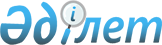 Об утверждении инструкции по организации антитеррористической защиты объектов нефтегазовой отрасли, уязвимых в террористическом отношении, находящихся в ведении Министерства энергетики Республики КазахстанПриказ Министра энергетики Республики Казахстан от 15 марта 2023 года № 106. Зарегистрирован в Министерстве юстиции Республики Казахстан 16 марта 2023 года № 32078.
      В соответствии с пунктом 1 статьи 10-2 Закона Республики Казахстан "О противодействии терроризму" ПРИКАЗЫВАЮ:
      1. Утвердить прилагаемую Инструкцию по организации антитеррористической защиты объектов, уязвимых в террористическом отношении нефтегазовой отрасли, находящихся в ведении Министерства энергетики Республики Казахстан.
      2. Департаменту разработки и добычи нефти Министерства энергетики Республики Казахстан в установленном законодательством порядке обеспечить:
      1) государственную регистрацию настоящего приказа в Министерстве юстиции Республики Казахстан;
      2) размещение настоящего приказа на интернет-ресурсе Министерства энергетики Республики Казахстан;
      3) в течении десяти рабочих дней после государственной регистрации настоящего приказа в Министерстве юстиции Республики Казахстан предоставление в Департамент юридической службы Министерства энергетики Республики Казахстан сведений об исполнении мероприятий, предусмотренных подпунктами 1) и 2) настоящего пункта.
      3. Контроль за исполнением настоящего приказа возложить на курирующего вице-министра энергетики Республики Казахстан.
      4. Настоящий приказ вводится в действие по истечении десяти календарных дней после дня его первого официального опубликования. Инструкция по организации антитеррористической защиты объектов нефтегазовой отрасли, уязвимых в террористическом отношении, находящихся в ведении Министерства энергетики Республики Казахстан Глава 1. Общие положения
      1. Настоящая Инструкция по организации антитеррористической защиты объектов нефтегазовой отрасли, уязвимых в террористическом отношении, находящихся в ведении Министерства энергетики Республики Казахстан (далее - Инструкция) разработана в соответствии с пунктом 1 статьи 10-2 Закона Республики Казахстан "О противодействии терроризму".
      2. Настоящая Инструкция детализирует требования к организации антитеррористической защиты объектов, уязвимых в террористическом отношении, утвержденные постановлением Правительства Республики Казахстан от 6 мая 2021 года № 305 "Об утверждении требований к организации антитеррористической защиты объектов, уязвимых в террористическом отношении" и устанавливает обязательные для выполнения мероприятия по обеспечению антитеррористической защищенности объектов, уязвимых в террористическом отношении, осуществляющих деятельность в нефтегазовой отрасли.
      3. Настоящая Инструкция в соответствии с постановлением Правительства Республики Казахстан от 12 апреля 2021 года № 234 "Об утверждении Правил и критериев отнесения объектов к уязвимым в террористическом отношении" распространяется на объекты, осуществляющие деятельность в нефтегазовой отрасли.
      4. Целью Инструкции является определение отраслевых требований по обеспечению безопасности объектов нефтегазовой отрасли уязвимых в террористическом отношении для предупреждения и пресечения противоправных посягательств террористического характера.
      5. Порядок организации защиты и система защиты объектов уязвимых в террористическом отношении устанавливаются в соответствии с законодательством Республики Казахстан в области противодействия терроризму, гражданской защиты, охранной деятельности, организации охраны магистральных трубопроводов, требованиями к системе антитеррористической защиты объектов, уязвимых в террористическом отношении, а также настоящей Инструкцией.
      6. Настоящая Инструкция имеет отраслевой характер и предназначена для использования:
      хозяйствующими субъектами нефтегазовой отрасли (собственниками, владельцами, руководителями, должностными и (или) ответственными лицами объектов уязвимых в террористическом отношении) руководителями и работниками субъектов охранной деятельности, заключивших договор об оказании услуг по охране объектов нефтегазовой отрасли в организации и обеспечении антитеррористической защищенности объектов;
      сотрудниками уполномоченных органов при проведении практических антитеррористических учений, тренировок и экспериментов, осуществлении контроля и надзора за состоянием антитеррористической защищенности объектов нефтегазовой отрасли, уязвимых в террористическом отношении.
      7. Требования Инструкции, закрепляются и поддерживаются путҰм реализации правовых, организационных и технических мер, включаются в инструкции, принимаемые хозяйствующими субъектами (собственниками объектов уязвимых в террористическом отношении), и используются при проведении соответствующих инструктажей.
      8. В Инструкции используются следующие основные понятия:
      Для целей настоящей Инструкции используются следующие основные понятия:
      1) меры первичного реагирования – комплекс первоочередных мероприятий, предпринимаемый персоналом объекта и сотрудниками субъекта охранной деятельности, направленный на своевременное информирование уполномоченных государственных органов об угрозе или совершении акта терроризма, а также действий по минимизации и ликвидации возможных последствий акта терроризма (оказание помощи в осуществлении первичных и следственных действий силами экстренного (первичного) реагирования, оказание первой медицинской помощи пострадавшим, эвакуация и так далее);
      2) критическая зона – помещение, участки и конструктивные элементы, разрушение которых в результате акта терроризма может привести к существенному нарушению нормального функционирования объекта, его существенному повреждению или аварии на нем;
      3) система связи – совокупность технических средств, предназначенных для передачи (обмена) информации (ей), оперативного управления силами субъекта охранной деятельности, обеспечения его взаимодействия с руководством объекта (ответственным за антитеррористическую защиту), правоохранительными и специальными государственными органами;
      4) контрольно-пропускной пункт – специально оборудованное место, предназначенное для обеспечения контроля, пропуска, досмотра людей и транспортных средств;
      5) система освещения – совокупность технических средств, позволяющих обеспечить необходимый уровень освещенности для системы видеонаблюдения, видимость людей и транспортных средств на объекте в темное время суток;
      6) инженерно-техническая укрепленность – конструктивные элементы, инженерные, технические средства (или) их совокупность, обеспечивающие необходимое противодействие несанкционированному проникновению на объект либо его части;
      7) система охранной сигнализации – совокупность совместно действующих технических средств, предназначенных для обнаружения несанкционированного проникновенияв охраняемую зону (участок), нарушения целостности охраняемого объекта, сбора, обработки, передачи и представления информации в заданном виде о нарушении целостности объекта;
      8) охраняемая зона (участок) - территория, а также выделенные на объекте зоны (участки), части зданий (строения и сооружения), помещения и их конструктивные элементы, подлежащие охране;
      9) система контроля и управления доступом – совокупность технически совместимых аппаратных средств и (или) программного обеспечения, предназначенных для контроля доступа, разграничения прав на вход и (или) выход на объект и (или) его отдельные зоны персонала и посетителей, сбора и хранения информации;
      10) средства ограничения доступа - оборудование и (или) средства, препятствующие несанкционированному доступу на объект, его потенциально опасные участки;
      11) персонал объектов - руководители, работники, сотрудники объекта, в том числе осуществляющие деятельность на его арендуемых площадях;
      12) периметр объекта – граница объекта согласно правоустанавливающим документам;
      13) потенциально опасные участки объекта - территориально выделенные зоны (участки), конструктивные и технологические элементы объекта, где используются, хранятся или эксплуатируются взрывопожароопасные, опасные химические вещества, оружие и боеприпасы, токсичные вещества и препараты, элементы технологических цепочек, систем, оборудования или устройств, критические зоны объекта, а также места возможного массового пребывания людей на объекте, совершение акта терроризма на которых может способствовать причинению ущерба жизни и здоровью, возникновению аварии, угрозы чрезвычайной ситуации с опасными социально-экономическими последствиями, хищению опасных веществ и материалов с целью их дальнейшего использования для совершения акта терроризма;
      14) учебные (профилактические) мероприятия - превентивные способы обучения персонала и охраны, реализуемые в виде инструктажей и занятий в целях привития навыков первичного реагирования;
      15) пропускной режим – совокупность правил, регламентирующих установленный порядок, исключающий возможность несанкционированного входа (выхода) лиц, въезда (выезда) транспортных средств, вноса (выноса), ввоза (вывоза) имущества;
      16) противотаранные устройства (заграждения) – инженерно-технические изделия, предназначенные для принудительного замедления и (или) остановки транспортных средств;
      17) системы и средства досмотра – совокупность технических и не технических средств, предназначенных для обнаружения несанкционированного проноса или провоза запрещенных предметов и веществ;
      18) система охранная телевизионная – система видеонаблюдения, представляющая собой телевизионную систему замкнутого типа, предназначенную для выявления и фиксирования нарушений;
      19) паспорт антитеррористической защищенности - информационно-справочный документ, содержащий общие и инженерно-технические сведения об объекте, отражающие состояние его антитеррористической защищенности, и предназначенный для планирования мероприятий по предупреждению, пресечению, минимизации и (или) ликвидации последствий актов терроризма на объекте, уязвимом в террористическом отношении;
      20) объекты, уязвимые в террористическом отношении – особо важные государственные, стратегические опасные производственные объекты, а также объекты отраслей экономики, имеющие стратегическое значение, объекты массового скопления людей, охраняемые объекты, требующие обязательной организации антитеррористической защиты;
      21) антитеррористическая защита объектов, уязвимых в террористическом отношении - комплекс правовых, организационных мер и технических средств, направленный на обеспечение антитеррористической защищенности объектов;
      22) система оповещения – совокупность технических средств, предназначенных для оперативного информирования (светового и (или) звукового оповещения) находящихся на объекте, уязвимого в террористическом отношении лиц о тревоге при чрезвычайных происшествиях (аварии, пожаре, стихийном бедствии, нападении, угрозе террористического характера) и действиях в сложившейся обстановке (мерах первичного реагирования).
      Иные определения, используемые в Инструкции, применяются в соответствии с законодательством Республики Казахстан.
      9. Целью организации антитеррористической защиты объектов нефтегазовой отрасли, уязвимых в террористическом отношении, (далее - объекты) является разработка и внедрение комплекса организационных, режимных, охранных, профилактических, воспитательных, образовательных, технических и иных мер по противодействию терроризму и обеспечению антитеррористической защищенности данных объектов посредством создания условий, препятствующих совершению акта терроризма (снижение риска совершения акта терроризма на территории объекта), и направленных на минимизацию и (или) ликвидацию последствий возможных террористических угроз на объектах.
      10. Меры обеспечения антитеррористической защищенности реализуются с учетом следующих принципов:
      1) заблаговременность (превентивность) проводимых мероприятий – планирование на объектах мероприятий по подготовке руководителей, работников, сотрудников охраны к конкретным действиям по предотвращению и реагированию на угрозы террористического характера, восстановления работы объекта после завершения ситуации, вызванной угрозой и (или) совершением акта терроризма;
      2) дифференцированный подход - совокупность мероприятий, направленных на учет особенностей функционирования объектов нефтегазовой отрасли (взрывоопасные, газоопасные), хранения и использования на них соответствующих материалов и веществ (взрывчатых, потенциально опасных химических веществ, источников ионизирующего и радиоактивного излучения), дислокации объектов, режима работы объектов;
      3) адекватность - сопоставимость применяемых на объекте антитеррористических мероприятий характеру и специфике наиболее вероятных террористических угроз условиям (направлению) деятельности объектов нефтегазовой отрасли;
      4) комплексность - совокупность мер, основанных на вышеперечисленных принципах и направленных на создание условий и реализацию мероприятий, позволяющих обеспечить антитеррористическую защищенность объектов, задействовав все заинтересованные стороны, включая территориальные представительства уполномоченных органов (в том числе антитеррористические комиссии, оперативные штабы по борьбе с терроризмом), работников объектов, службы охраны объектов.
      11. Противодействие угрозам террористического характера на объектах, уязвимых в террористическом отношении нефтегазовой отрасли реализуется путем соблюдения требований нормативно правовых актов в области противодействия терроризму.
      12. В целях обеспечения антитеррористической защищенности объектов хозяйствующие субъекты нефтегазовой отрасли (собственники, владельцы, руководители или должностные лица объектов) обеспечивают создание условий, направленных на:
      1) воспрепятствование совершения акта терроризма (снижение риска совершения акта терроризма на территории объекта):
      моделирование возможных для объекта угроз террористического характера и разработкой соответствующих алгоритмов реагирования на них;
      определение (анализ) ключевых, наиболее уязвимых участков (зон), оборудования, технологических процессов объекта, вывод из строя которых может привести к нарушениям его функционирования;
      обеспечение соответствующего пропускного и внутриобъектового режимов, оснащение объектов современными инженерно-техническим оборудованием в соответствии с предъявляемыми к ним требованиями;
      организации защиты информационных сетей объекта, обеспечения информационной безопасности;
      создание и поддержание в актуальном состоянии эффективной системы физической охраны и инженерно-технической укрепленности объекта;
      2) минимизацию и (или) ликвидацию последствий возможных террористических угроз на объектах:
      разработка на основе типового паспорта – паспортов антитеррористической защищенности объектов;
      организация профилактических и учебных мероприятий с персоналом объектов уязвимых в террористическом отношении для приобретение знании для защиты жизни и здоровья;
      участие с уполномоченными государственными органами и организациями, оперативными штабами по борьбе с терроризмом при планировании и организации ими совместных действий по вопросам реагирования на акты терроризма, а также ликвидации угроз техногенного характера, возникших в результате совершенного акта терроризма;
      незамедлительное информирование органов национальной безопасности и органов внутренних дел Республики Казахстан о совершенном акте терроризма и обеспечение эвакуации персонала;
      своевременное обслуживание, капитальный ремонт и модернизацию инженерных коммуникаций и кабельных линий технических средств охраны;
      обучение персонала объекта действиям при совершении (угрозе) акта терроризма, персонала и посетителей, способы их эвакуации, взаимодействие с правоохранительными органами.
      обеспечивают наличие необходимых и достаточных кадровых, финансовых, материальных и технических ресурсов.
      приказом (собственника, владельца, руководителя или должностного лица объекта) определяется лицо(-а), из числа штатных работников ответственные за антитеррористическую защищенность каждого объекта и(или) группы объектов.
      13. Субъекты охранной деятельности, заключившие договоры об оказании охранных услуг на объектах уязвимых в террористическом отношении нефтегазовой отрасли, исполняют следующие обязанности согласно требованиям к организации антитеррористической защиты объектов, уязвимых в террористическом отношении, предусмотренным Законом Республики Казахстан "О противодействии терроризму" и настоящей Инструкции по организации антитеррористической защиты объектов, уязвимых в террористическом отношении:
      надлежащее выполнение обязательств при безусловном соблюдении законодательства в области охранной деятельности, противодействия терроризму, оборота оружия, защиты персональных данных и коммерческой тайны, внутренних документов охраняемых хозяйствующих субъектов нефтегазовой отрасли, регламентирующих вопросы обеспечения защиты объектов, уязвимых в террористическом отношении;
      обеспечение физической безопасности зданий, помещений, сооружений, коммуникаций, территорий охраняемых объектов, предупреждение и пресечение правонарушений, включая акты терроризма, а также иных несанкционированных действий;
      защиту персонала охраняемых объектов, лиц, постоянно или временно находящихся на охраняемых объектах, от преступных и иных противоправных посягательств;
      исполнение обязанностей по обеспечению соответствующего пропускного и внутриобъектового режима, проведение профилактических и учебных мероприятий по обучению персонала охраны технике осмотра помещений, выявлению возможных мест закладки взрывных устройств, надлежащему использованию технических средств антитеррористической защиты;
      обеспечение конфиденциальности и сохранности полученных в процессе работы сведений и документальных материалов, включая сведения о персональных данных работников охраняемых хозяйствующих субъектов нефтегазовой отрасли их арендаторов, подрядчиков и посетителей, ставшими доступными им в процессе осуществления своей деятельности;
      выявление причин и условий, способствующих нанесению охраняемому объекту ущерба, а также лиц, причастных к его причинению;
      возмещение ущерба, причиненного вследствие ненадлежащего оказания услуг.
      13.1 Неисполнение и (или) ненадлежащее исполнение субъектом охранной деятельности, заключившим договор об оказании охранных услуг по объекту, уязвимому в террористическом отношении, обязанностей по обеспечению антитеррористической защищенности объекта, предусмотренных пунктом 13 настоящей Инструкции, влечет ответственность, предусмотренную законами Республики Казахстан.
      14. Меры обеспечения антитеррористической защиты объектов, уязвимых в террористическом отношении реализуются с учетом существующих финансовых, людских, временных и других ресурсов. В первую очередь реализуются меры, которые при наименьших затратах ресурсов дают максимальное приращение эффективности антитеррористической защиты объектов, уязвимых в террористическом отношении по отношению к их критическим зонам. Глава 2. Требования к организации пропускного режима Параграф 1. Назначение пропускного и внутриобъектового режимов.
      15. В целях обеспечения физической безопасности и антитеррористической защиты хозяйствующий субъект нефтегазовой отрасли (собственник, владелец, руководитель) устанавливает на объекте, уязвимого в террористическом отношении с учетом специфики и особенностей его деятельности соответствующий пропускной и внутриобъектовый режимы.
      16. Пропускной и внутриобъектовый режимы устанавливаются для решения задач по обеспечению:
      безопасности лиц, находящихся на объекте;
      поддержания установленного порядка деятельности объекта и иных расположенных в пределах его периметра организаций (при наличии);
      соблюдения процедур допуска работников и посетителей на объект, а также въезда/выезда транспорта;
      предотвращения вноса/ввоза (выноса/вывоза) на объект огнестрельного, холодного и иного оружия, взрывчатых веществ и взрывных устройств, других предметов и веществ, запрещенных к свободному обороту;
      сохранности материальных, информационных и других ресурсов объекта, профилактики и пресечения фактов их хищений, иных противоправных проявлений в отношении интересов хозяйствующего субъекта нефтегазовой отрасли и его работников;
      предупреждения несанкционированного доступа на объект, въезда/выезда на объект и с него, исключения возможности бесконтрольного передвижения по объекту посторонних лиц и автотранспорта.
      17. Пропускной и внутриобъектовый режимы предусматривают:
      обеспечение физической охраны персонала, зданий, помещений и территории;
      оснащение объекта инженерно-техническими средствами охраны;
      организацию контрольно-пропускной пункт и работы бюро пропусков (при необходимости);
      введение разных типов пропусков, дающих обладателям право прохода/въезда на объект, а также вноса/выноса товарно-материальных ценностей;
      определение порядка учета, выдачи, замены, возврата и уничтожения пропускных документов;
      определение перечня:
      а) лиц, имеющих право доступа /въезда на объект;
      б) уполномоченных подразделений и работников, ответственных за поддержание соответствующих режимов и принятие решений о выдаче пропускных документов установленного образца;
      в) предметов и веществ, запрещенных к проносу (провозу) на объект;
      ограничение круга лиц, допущенных в помещения, предназначенные для работы с конфиденциальными и иными документами ограниченного допуска;
      контроль соблюдения требований внутреннего распорядка, правил пожарной безопасности и охраны труда.
      18. Установленные требования пропускного и внутриобъектового режимов в обязательном порядке доводятся до работников, арендаторов, подрядных (субподрядных) организаций и их работников, дислоцированных и привлекаемых к работам на объекте, и оговариваются в соответствующих договорах.
      19. Требования пропускного и внутриобъектового режимов обязательны для всех работников хозяйствующего субъекта нефтегазовой отрасли, арендаторов, подрядных (субподрядных) организаций, лиц, выполняющих работы на объекте уязвимых в террористическом отношении, а также его посетителей.
      20. Требования пропускного и внутриобъектового режимов обязательно доводятся до работников объекта, уязвимого в террористическом отношении, при заключении с ними трудовых договоров, до посетителей и иных лиц, постоянно или временно находящихся на объекте, в момент оформления пропускных документов.
      21. Для обеспечения пропускного и внутриобъектового режимов:
      объект оборудуется инженерно-техническими средствами охраны, предназначенными для обнаружения и предотвращения несанкционированного проникновения на охраняемый (защищаемый) объект и обеспечения защиты имущества, включающими системы пожарной и охранной сигнализации, контроля и управления доступом, видеонаблюдения;
      заключается договор с охранной организацией, которая обеспечивает работу охранных подразделений объекта, физическую безопасность и антитеррористическую защиту объекта, с обязательным закреплением в договоре ответственности и обязанностей охранной организации по обеспечению антитеррористической защищенности объекта;
      заключаются договоры с организациями, которые обеспечивают работу инженерно-технических средств охраны, систем охранной сигнализации, контроля и управления доступом, видеонаблюдения, иных систем обеспечения безопасности и антитеррористической защиты объекта (за исключением тех объектов, где обслуживание инженерно-технических средств охраны производится штатными специалистами компании).
      22. В зависимости от обстановки, в случаях возникновения чрезвычайных ситуаций и происшествий хозяйствующий субъект нефтегазовой отрасли может вводить дополнительные оперативные (неотложные) меры обеспечения пропускного и внутриобъектового режимов.
      23. Пропускной и внутриобъектовый режимы устанавливаются, как к объекту в целом, так и по отдельным его корпусам, зданиям, цехам, отделам, лабораториям, хранилищам и другим помещениям. Параграф 2. Особенности организации пропускного режима с учҰтом специфики и особенностей деятельности объектов.
      24. На объекте устанавливается пропускной режим, соответствующий специфике объекта, который способствует повышению уровня безопасности его персонала и посетителей.
      25. Пропускной режим, при необходимости, предусматривает зонирование объекта с целью ограничения доступа к потенциально опасным участкам и критическим зонам объекта (при их наличии). В зависимости от наличия критических зон и потенциально опасных участков объекта, оснащение объекта системой контроля и управления доступом при необходимости производится в трех основных зонах доступа:
      первая зона – здания, территории, помещения, доступ в которые персоналу и посетителям не ограничен;
      вторая зона – помещения, доступ в которые разрешен ограниченному составу персонала, а также посетителям объекта по разовым пропускам или в сопровождении персонала объекта;
      третья зона – специальные помещения объекта, доступ в которые имеют строго определенные сотрудники и руководители.
      26. Разграничение зон внутри объекта определяется решением собственника объекта на основании оценки рисков, полученных с учетом угрозы, уязвимости, привлекательности и последствий при реализации угрозы.
      27. Пропуск лиц в зоны доступа может осуществляться:
      в первой зоне доступа по одному признаку идентификации;
      во второй зоне доступа по двум признакам идентификации;
      в третьей зоне доступа – по двум и более признакам идентификации по решению собственника объекта. Параграф 3. Основные мероприятия по обеспечению пропускного режима
      28. Доступ персонала/посетителей на объекты, уязвимые в террористическом отношении в обязательном порядке осуществляется через контрольно-пропускные пункты объекта с прохождением проверки документов посетителей со стороны объектового подразделения охраны.
      29. Документом, дающим право на:
      вход (выход) рабочих, служащих и других лиц на территорию (с территории) объекта является пропуск (электронный);
      вынос (вывоз) имущества, ценностей и грузов, - материальный пропуск (допускается электронный).
      30. Доступ автотранспортных средств на территорию объектов, уязвимых в террористическом отношении осуществляется на основании транспортного пропуска или другого разрешительного документа, утвержденного руководителем объекта, уязвимого в террористическом отношении или его уполномоченным лицом.
      31. Пропуска и накладные являются документами непрерывной и обязательной отчетности, выдача, учет и списание которых производится в установленном порядке в соответствии с внутренними процедурами объектов, уязвимых в террористическом отношении.
      32. Пропуска на право входа (выхода) по срокам действия подразделяются на постоянные и временные. По внешнему виду они отличаются друг от друга.
      33. В рамках пропускного режима используются возможности системы контроля и управления доступом, досмотрового оборудования и других технических средств.
      34. Персоналом охраны на контрольно-пропускном пункте используется следующая документация:
      должностная инструкция сотрудника охраны объекта;
      правила (инструкция) по пропускному и внутриобъектовому режимам, технике безопасности и охране труда, по действиям должностных лиц и персонала объекта в чрезвычайных ситуациях, пользования техническими средствами охраны (в зависимости от характера объекта допускается объединение отдельных организационных документов в единый);
      образцы пропусков, накладных, подписей материально-ответственных и иных уполномоченных их подписывать лиц, оттиски печатей, пломб, штампов (где применимо);
      журнал регистрации посетителей и автотранспорта, в случае отсутствия электронной системы контроля доступа; журнал учета накладных вывозимых (ввозимых), выносимых (вносимых) товарно-материальных ценностей;
      план-схема расположения охраняемых обособленных помещений на территории объекта с указанием маршрута безопасного движения работников охраны;
      список телефонов дежурных служб, центрального и соседнего постов, руководителей объекта и подразделения охраны;
      35. Сотрудник охраны, несущий дежурство на объекте, уязвимом в террористическом отношении, обязан знать функциональные обязанности, отраженные в должностной инструкции, и исполнять обязательства в части обеспечения соответствующего уровня пропускного режима, с соблюдением требований к организации антитеррористической защиты объектов, уязвимых в террористическом отношении, предусмотренным Законом Республики Казахстан "О противодействии терроризму" и настоящей Инструкции по организации антитеррористической защиты объектов, уязвимых в террористическом отношении.
      36. Подразделения охраны на контрольно-пропускном пункте ответственны за проведение осмотра личных вещей, недопущение прохода нарушителей пропускного режима, контроль ввоза/вывоза (проноса/выноса) запрещенных предметов, контроль работы приборов охранной, охранно-пожарной и тревожной сигнализации, элементов охранного телевидения, установленных на контрольно-пропускном пункте. Параграф 4. Общие требования к организации и порядку охраны объектов уязвимых в террористическом отношении
      37. С учетом результатов обследования охраняемых объектов, особенностей их функционирования, администрация объекта (ответственные должностные лица объекта) совместно с охранной организацией определяет систему охраны объекта, которая включает совокупность сил и средств для выполнения задач по его охране и обороне.
      38. Система охраны объектов должна соответствовать их технологическим особенностям, уровню оснащения инженерно-технические средства охраны, обстановке в их окружении и обеспечивать наиболее эффективное и экономически рациональное использование имеющихся сил и средств охраны и инженерно-технические средства охраны.
      39. Система охраны объектов строиться эшелонировано: на подступах к объектам в охранной зоне по периметру, на контрольно-пропускном пункте и на наиболее важных производственных уязвимых участках, обеспечивающих устойчивое функционирование объекта.
      40. В зависимости от системы охраны объекта определяется тактика (способ) охраны объекта и его физической безопасности от несанкционированных действий, включая противоправные посягательства и акты терроризма, следующими способами: охранения территории, патрулирования (пешего, на автомобильном и иных видах транспорта), с помощью инженерно-технические средств охраны, с использованием караульных собак, комбинированным, то есть с применением нескольких тактик.
      41. С учетом категории и особенностей функционирования различных видов объектов, их критических зон, установленных угроз и моделей нарушителя, принятых на объекте мер по обеспечению технологической и других видов безопасности, для их охраны при необходимости применяются следующие виды постов:
      контрольно-пропускной пункт, выставляемый на входе (выходе) на охраняемый объект (административное здание, производственный участок или территория), для обеспечения пропускного режима, ограничения движения транспорта и пешеходов в определенном районе (местности);
      стационарный пост, выставляемый на одном обособленном объекте, либо нескольких объектах на открытой площадке или огражденной территории, при общей протяженности обхода их постовым не более 100 метров;
      обходной пост, предназначенный для охраны одного или нескольких объектов путем обхода;
      технический пост, выставляемый в помещении, где установлен комплекс технических средств охраны, для осуществления контроля и сбора информации с объекта или объектов (централизованный технический пост);
      мобильная группа, осуществляющая патрулирование на определенных участках местности, в том числе в охранных зонах магистральных трубопроводов/месторождений/объектов в целях их периодического осмотра, принятия мер к обеспечению охраны и пресечению попыток несанкционированных действий в отношении них;
      группа оперативного реагирования, предназначенная для безотлагательного реагирования при срабатывании сигнализации режимных и иных помещений и при осложнении оперативной обстановки, до приезда комплексных сил, в том числе правоохранительных органов.
      42. Требования к субъектам охранной деятельности, лицензирование, численность охранных подразделений объекта, вооружение и оснащение специальными и вспомогательными средствами устанавливаются на основе законодательства Республики Казахстан, а также нормативов, определенных Правительством Республики Казахстан, и не превышают их.
      43. В зависимости от особенностей функционирования различных видов объектов и установленной системы охраны, персонал охранных подразделений объекта может вооружаться служебным гладкоствольным длинноствольным и короткоствольным оружием, огнестрельным бесствольным, газовым оружием с возможностью стрельбы патронами травматического действия и электрическим оружием, а также специальными средствами на условиях и по нормам, установленным законодательством Республики Казахстан в области охранной деятельности и государственного контроля за оборотом отдельных видов оружия.
      44. В определенных законодательством Республики Казахстан случаях, охранная организация может использовать служебное нарезное длинноствольное и короткоствольное оружие на объектах магистральных трубопроводов, добычи (месторождениях) и нефтегазоперерабатывающего производства.
      45. Для выполнения функций и оперативного управления персоналом, охранные подразделения объекта оснащаются как минимум одним из перечисленных средств связи и оповещения:
      городская телефонная связь (телефонная сеть общего пользования);
      внутренняя телефонная связь объекта;
      прямая телефонная связь между постами охраны;
      радиосвязь и устройства персонального радиовызова;
      мобильная связь.
      46. Исходя из условий несения службы, охранные подразделения объекта дополнительно вправе оснащать вспомогательными средствами:
      транспорт различного вида и проходимости;
      бинокли, приборы ночного видения/тепловизоры и тому подобные средства;
      переносные электрофонари на аккумуляторных батареях;
      металлодетекторы различных видов, детекторы обнаружения оружия, взрывных веществ и устройств, радиоактивных, химических и иных отравляющих веществ (специальные средства);
      дополнительная экипировка (плащ-накидки/светоотражающие жилеты/каски).
      47. Внутренние документы охранной организации, регламентирующие вопросы организации и обеспечения охранной деятельности, предусматривают:
      формы и методы управления;
      порядок организации и осуществления охранной деятельности на охраняемых объектах;
      организацию, порядок и условия несения службы на объектах;
      организацию работы имеющихся дежурных частей охранной организации и ее региональных подразделений;
      права и обязанности персонала охраны по обеспечению защиты охраняемых объектов;
      действия персонала охраны при возникновении чрезвычайной ситуации;
      порядок приема объектов под охрану и порядок снятия объектов с охраны;
      порядок приема под охрану объектов с хранящимися в них товарно-материальными ценностями, порядок их снятия;
      организацию взаимодействия охранной организации с администрацией охраняемых объектов, правоохранительными и иными государственными органами;
      согласованную с администрацией охраняемого объекта инструкцию, регламентирующую действия персонала охраны при обеспечении пропускного и внутриобъектового режимов, проведения осмотра лиц, личных вещей, продукции и инструментов, вносимых на объект и выносимых с него, автомобильного и иных видов транспортных средств;
      Тактику (способы) несения службы при охране различных видов объектов (стационарных, линейной части магистральных и иных трубопроводов, транспортируемых и прочее);
      организацию контроля над несением службы персоналом охраны;
      организационно-методическое обеспечение охранной деятельности;
      организационно-практические меры и действия персонала охраны, направленные на обеспечение безопасности и охраны объектов.
      48. Виды выставляемых постов и способы охраны объектов, требования к задачам, правам и обязанностям, выполняемым персоналом охраны, материально-техническому и кадровому обеспечению охранных подразделений объекта указываются в заключаемых договорах об оказании охранных услуг и актах выставления постов охраны, которые подписываются ответственными (имеющими письменные полномочия) представителями договаривающихся сторон и скрепляются печатями. Глава 3. Требования к организации профилактических и учебных мероприятий Параграф 1. Общие требования к организации профилактических и учебных мероприятий
      49. Целью проведения профилактических и учебных мероприятий на объектах нефтегазового сектора является обеспечение мер, направленных на предупреждение и пресечение возможностей совершения актов терроризма на них, а также обучение персонала, сотрудников охраны действиям в условиях совершения или угрозы совершения актов терроризма, способам защиты от его последствий, безопасной и своевременной эвакуации с объекта, проведения восстановительных работ после завершения ситуации, вызванной угрозой террористического характера.
      50. Владельцы, руководители или должностные лица объектов, уязвимых в террористическом отношении нефтегазовой отрасли, вне зависимости от форм собственности, организуют профилактические и учебные мероприятия на объектах, уязвимых в террористическом отношении с его персоналом
      51. Субъекты охранной деятельности, заключившие договоры об оказании охранных услуг по объектам, уязвимых в террористическом отношении, исполняют обязанности по организации учебных мероприятий со своим персоналом согласно требованиям к организации антитеррористической защиты объектов, уязвимых в террористическом отношении, и настоящей Инструкции.
      52. В целях поддержания надлежащего уровня подготовленности с работниками охранных организаций, собственниками, владельцами, руководителями, ответственными должностными лицами, персоналом объектов, уязвимых в террористическом отношении, организуются тематические учебные мероприятия.
      53. Учебные мероприятия обеспечивают обучение персонала объектов, уязвимых в террористическом отношении, охранных организаций, организаций, обслуживающих технические средства охраны, к действиям в условиях совершения/угрозы совершения противоправных посягательств, в том числе террористического характера, способам их предупреждения и пресечения, защиты от их последствий, безопасной и своевременной эвакуации с объекта и иным необходимым навыкам.
      54. Тематика учебных мероприятий, может включать, но не ограничиваться, вариантами тематик занятий согласно Приложению 1 к настоящей инструкции
      55. Порядок, периодичность, тематика и формы учебных и профилактических мероприятий, проводимых на объектах, уязвимых в террористическом отношении, включая эксперименты, определяются согласно действующим требованиям к организации антитеррористической защиты объектов уязвимых в террористическом отношении.
      56. По характеру и времени проведения учебные мероприятия подразделяются на плановые и внеплановые.
      57. Периодичность учебных мероприятий, за исключением внеплановых, определяется администрацией объектов, уязвимых в террористическом отношении по согласованию с привлекаемыми охранными и иными организациями, участвующими в обеспечении антитеррористической защиты объекта, на основании ежегодных планов/графиков их проведения, в которых указываются:
      тема учебного мероприятия;
      наименование объекта, дата и время проведения;
      состав участников;
      вводные задачи для участников.
      58. Внеплановые учебные мероприятия, а также их содержание определяется в каждом конкретном случае в зависимости от причин и обстоятельств, вызвавших необходимость их проведения.
      59. Практические и теоретические учебные мероприятия в виде инструктажа проводятся в индивидуальной либо групповой форме, учебные тренировки (учебно-тренировочные занятия) либо учения проводятся с группой работников однотипных объектов.
      60. Плановый инструктаж проводится не реже одного раза в год или, в зависимости от метода работы (вахтовый, сменный, сезонный), не реже одного раза в два года. Плановый инструктаж проводится индивидуально или для группы работников.
      61. Внеплановый инструктаж проводится собственниками, владельцами, руководителями или иными должностными лицами объектов, руководителями субъектов охранной деятельности либо представителями государственных органов, задействованных в проводимых учениях, тренировках и экспериментах в случаях:
      введения в регионе, где находится объект, уровня террористической опасности;
      наличия информации о возможной угрозе совершения акта терроризма;
      подготовки к учениям, тренировкам, экспериментам;
      подготовки к проведению охранных мероприятий.
      62. Во время инструктажа до персонала доводятся наиболее вероятные для объекта характер и специфика террористических угроз и правила поведения при их возникновении, способы минимизации и ликвидации последствий.
      63. Содержание внепланового инструктажа определяется в каждом конкретном случае в зависимости от причин и обстоятельств, вызвавших необходимость его проведения.
      64. Инструктажи проводятся в очном формате и дистанционно, посредством демонстрации и распространения по каналам внутренних и внешних коммуникаций презентаций, памяток, слайдов, учебных видеоматериалов и иных специальных обучающих программ. Параграф 2. Особенности организации и проведения учебно-тренировочных занятий учений и экспериментов
      65. Основными целями учебно-тренировочных занятий учений и экспериментов являются:
      приобретение персоналом соответствующих навыков и готовности к действиям в нештатных ситуациях;
      развитие у персонала мышления, инициативы, самостоятельности и умения правильно оценивать реальную обстановку, принимать решения и быстро их реализовывать;
      совершенствование взаимодействия подразделений, задействованных в системе комплексных сил (службы безопасности и персонал объекта, охранные организации, отдел внутренних дел, комитет национальной безопасности, министерство по чрезвычайным ситуациям и прочее) при совершении, предупреждении противоправных посягательств, включая акты терроризма;
      повышение оперативной эффективности дежурных служб;
      проверка актуальности, схем оповещения и прочих организационных документов.
      66. В период подготовки к учебно-тренировочным занятиям учению составляется план их проведения, в котором отражаются время и место проведения, руководитель учебно-тренировочных занятий учения, состав, обязанности и действия участников, предполагаемые решения и материально-техническое обеспечение учения. Разрабатываются вводные задачи, которые прилагаются к плану.
      67. Вне зависимости от содержания, масштаба и приемов проведения, учения проводятся в обстановке, максимально приближенной к реальной. В процессе проведения учебно-тренировочных занятий учения обстановка может усложняться путем подачи новых вводных задач. В целях развития и усложнения задач, стоящих перед участниками, руководителем учебно-тренировочных занятий учения может приниматься решение о введении в действие соответствующих оперативных планов.
      68. На заключительном этапе учебно-тренировочных занятий /учения в обязательном порядке производится его разбор, в ходе которого оцениваются:
      действия участников, оперативность реагирования на поступающие сигналы и вводные;
      применение штатного варианта задействования имеющихся сил и средств;
      готовность участников к оперативному решению практических задач в сложных условиях и умение действовать;
      соответствие экипировки задействованных сил и средств установленным требованиям.
      69. Особое внимание обращается на разъяснение участникам допущенных ими в ходе учебно-тренировочных занятий учений ошибок.
      70. Проведение экспериментов осуществляется под эгидой республиканского, областного, города республиканского значения, столицы, района (города областного значения) и морского оперативного штаба по борьбе с терроризмом с целью оценки охранно-режимных мер на проверяемом объекте, уязвимым в террористическом отношении, готовности собственников, руководителей и должностных лиц объекта, уязвимым в террористическом отношении, службы безопасности, персонала охранных и иных организаций, обеспечивающих безопасность и антитеррористическую защиту объекта к первоочередным действиям при возникновении террористической угрозы, предварительно согласованное сторонами в целях обеспечения безопасности участников экспериментов.
      71. Выявленные нарушения антитеррористической защиты и результаты эксперимента оформляются в виде акта. Параграф 3. Документирование профилактических и учебных мероприятий
      72. О проведении учебных мероприятий производится запись в журнале учета учебных мероприятий или в электронном регистре, в котором указываются:
      дата проведения учебного мероприятия;
      вид учебного мероприятия;
      тема занятия, учебные вопросы (для учебно-тренировочного занятия либо учения);
      количество присутствующих работников;
      фамилия, имя (отчество при наличии) и должность лица, проводящего либо ответственного за организацию учебного мероприятия;
      подпись лица, проводящего либо ответственного за организацию учебного мероприятия;
      подпись участника учебного мероприятия (при инструктаже).
      73. Журнал учета проведения учебных мероприятий по антитеррористической подготовке оформляется согласно действующим требованиям к организации антитеррористической защиты объектов, уязвимых в террористическом отношении, утвержденным уполномоченным органом.
      74. О проведении инструктажей и занятий производится запись в журнале учета учебных мероприятий по антитеррористической защите, по форме согласно приложению № 2 к настоящей Инструкции.
      75. При проведении учебных мероприятий с большим количеством участников (свыше 20 человек) их документирование может осуществляться в виде протокола или справки в том числе в электронном виде.
      76. По итогам учебных мероприятий, проводимых в форме учебно-тренировочных занятий /учения, проводится разбор действий каждого участника, с обсуждением допущенных недостатков, ошибок и принятием практических мер к их устранению. Глава 4. Требования к организации взаимодействия по вопросам реагирования на террористические проявления, ликвидации угроз техногенного характера, возникших в результате совершенного акта терроризма Параграф 1. Порядок действий собственников, владельцев, руководителей объектов при получении сообщения о подготовке или совершении акта терроризма на объекте
      77. Одной из задач взаимодействия по вопросам реагирования на террористические проявления, является своевременное информирование территориальных органов внутренних дел и национальной безопасности Республики Казахстан о фактах и признаках подготовки актов терроризма и реализация мер, направленных на их недопущение.
      78. Руководители, собственники объектов, руководители субъектов охранной деятельности, заключивших договор об оказании охранных услуг объекту, в рамках обеспечения готовности к реагированию на угрозу совершения или совершение акта (актов) терроризма разрабатывают алгоритмы первичного реагирования:
      1) по незамедлительному информированию территориальных органов внутренних дел и национальной безопасности Республики Казахстан об угрозе совершения или совершении акта (актов) терроризма;
      2) при получении информации с органов национальной безопасности и внутренних дел об угрозе совершения или совершении акта (актов) терроризма;
      3) своевременного информирования территориальных органов внутренних дел о ставших известных фактах хищения, незаконного приобретения работниками, сотрудниками охраны оружия, деталей для изготовления самодельных взрывных устройств, а также о местах их хранения.
      79. Руководители, работники объектов, сотрудники охраны при совершении акта терроризма или об угрозе его совершения информируют территориальные органы национальной безопасности, подразделения органов внутренних дел и заинтересованных лиц согласно вариантам тематик профилактических и учебных мероприятий по вопросам антитеррористической безопасности, представленным в приложении 3 к настоящей Инструкции.
      80. При представлении информации указываются полученные сведения о совершении акта терроризма или об угрозе его совершения, наименование и адрес объекта, время происшествия, наличие пострадавших, их местонахождение и состояние, фамилия, имя и отчество (при его наличии) лица, передающего сообщение, и занимаемая им должность.
      81. В соответствии с установленным уровнем террористической опасности собственниками, владельцами, руководителями или должностными лицами объектов, уязвимых в террористическом отношении, применяются следующие меры безопасности:
      1) при "желтом" уровне террористической опасности:
      усиление пропускного режима на объекте;
      проверка и обеспечение работоспособности систем безопасности, оповещения, видеонаблюдения и охранной сигнализации;
      досмотр посетителей, персонала и транспортных средств, при необходимости с использованием специальных технических средств;
      инструктаж субъектов охранной деятельности, заключивших договор об оказании охранных услуг, персонала, служащих и работников объектов, осуществляющих функции по локализации кризисных ситуаций, с привлечением в зависимости от полученной информации специалистов в соответствующей сфере;
      проведение учебных мероприятий с персоналом по действиям при совершении или угрозе совершения акта (актов) терроризма;
      отработка вопросов экстренной эвакуации объектов, с определением мест временного нахождения эвакуированных людей, материальных ценностей и документации;
      2) при "оранжевом" уровне террористической опасности (наряду с мерами, принимаемыми при установлении "желтого" уровня террористической опасности):
      отработка совместных действий с уполномоченными государственными органами и организациями, оперативными штабами по борьбе с терроризмом по вопросам реагирования на акты терроризма, а также ликвидации угроз техногенного характера, возникших в результате совершенного акта терроризма;
      приведение в состояние режима повышенной готовности субъектов охранной деятельности, заключивших договор об оказании охранных услуг, персонала, служащих и работников объектов, осуществляющих функции по локализации кризисных ситуаций;
      при необходимости, приостановление деятельности опасных производственных объектов и охранной деятельности;
      3) при установлении "красного" уровня террористической опасности (наряду с мерами, применяемыми при введении "желтого" и "оранжевого" уровней террористической опасности):
      принятие неотложных мер по спасению людей, содействие бесперебойной работе спасательных служб и формирований;
      приостановление деятельности объектов;
      приостановление охранной деятельности. Параграф 2. Порядок и содержание информирования уполномоченных органов о возможных угрозах безопасности объекту, о совершении актов терроризма
      82. Обо всех фактах подготовки и совершения актов терроризма, связанных с захватом объекта, уязвимого в террористическом отношении, заложников, а также при получении иной информации, ставящей под угрозу безопасность объекта, уязвимого в террористическом отношении или его персонала (использование на территории объекта или в непосредственной близости взрывных или зажигательных устройств, других средств насилия), должностные лица/дежурная служба объекта, уязвимого в террористическом отношении или субъекта охранной деятельности должны по мере поступления информации уведомлять дежурные службы уполномоченных органов по месту дислокации объекта, уязвимого в террористическом отношении согласно приложению № 3 к настоящей Инструкции.
      83. Руководители субъекта охранной деятельности, руководители службы корпоративной безопасности объекта с получением сообщения об угрозе акта терроризма принимают меры, определенные распоряжениями руководства объекта, по:
      1) усилению пропускного и внутриобъектового режимов, при необходимости - проведению личного осмотра персонала объекта, посетителей, автотранспорта, въезжающего на территорию объекта и выезжающего из него;
      2) проведению дополнительного инструктажа личного состава охранных подразделений объекта на предмет повышения бдительности, возможного выявления и задержания террористов и (или) их сообщников. Глава 5. Требования к разработке и обращению паспорта антитеррористической защищенности объекта уязвимого в террористическом отношении Параграф 1. Порядок разработки паспорта объекта уязвимого в террористическом отношении
      84. Паспорт антитеррористической защищенности объекта составляется в двух экземплярах с одновременной разработкой электронного варианта, согласно типовому паспорту антитеррористической защищенности объектов, уязвимых в террористическом отношении, утвержденному совместным приказом Министра внутренних дел Республики Казахстан от 14 июня 2023 года № 481 и Председателя Комитета национальной безопасности Республики Казахстан от 26 июня 2023 года № 51/қе (зарегистрирован в реестре государственной регистрации нормативных правовых актов за № 32950) и согласно требований к организации антитеррористической защиты объектов, уязвимых в террористическом отношении, утвержденных постановлением Правительства Республики Казахстан от 6 мая 2021 года № 305.
      Сноска. Пункт 84 - в редакции приказа и.о. Министра энергетики РК от 19.09.2023 № 346 (вводится в действие по истечении десяти календарных дней после дня его первого официального опубликования).


      85. Паспорт оформляется в виде брошюры, книги с мягким или твердым переплетом и пластиковой прозрачной обложкой. Приложения к паспорту оформляются в том же виде, как и паспорт, но в случае большого количества подшиваются в отдельную папку (скоросшиватель).
      86. Паспорт и все приложения должны быть формата А4 и больше.
      87. Паспорт составляется в двух бумажных и двух электронных экземплярах.
      88. Паспорт и приложения к нему являются документами "Для служебного пользования". Руководитель организации или лицо ответственное за антитеррористическую защищенность объекта назначает приказом лиц ответственных за разработку паспорта, его согласование, хранение, обновление и другие необходимые функции, связанные с паспортом.
      89. Проект паспорта составляется в течение 45 (сорок пять) рабочих дней с момента получения собственником, владельцем, руководителем объекта соответствующего уведомления о включении объекта в перечень объектов, уязвимых в террористическом отношении, области, города республиканского значения, столицы (далее - территориальный перечень) (в отдельных случаях по решению антитеррористической комиссии сроки составления паспорта с учетом сложности объекта продлеваются на 15 рабочих дней).
      90. При необходимости продления сроков разработки паспорта руководитель объекта обращается в письменном виде в уполномоченный орган (не позднее окончания срока разработки паспорта) с просьбой о продлении сроков разработки паспорта с указанием причин по которым паспорт не выполнен в срок и предложить новые сроки завершения разработки паспорта.
      91. Проект паспорта объекта, включенного в территориальный перечень, направляется на согласование должностному лицу, указанному в типовом паспорте, в течение десяти календарных дней после составления.
      92. Срок согласования проекта паспорта не превышает пятнадцать рабочих дней со дня поступления паспорта должностному лицу, указанному в типовом паспорте.
      93. В случае наличия замечаний к проекту паспорта, он возвращается лицу, направившему проект паспорта, с указанием причин, послуживших причиной возврата.
      94. Проект паспорта дорабатывается в срок не более пятнадцати рабочих дней со дня возврата.
      95. Срок согласования проекта паспорта, поступившего повторно, (во исполнение ранее указанных замечаний) не превышает семь рабочих дней.
      96. Обжалование замечаний к проекту паспорта и действия (бездействия) должностного лица, согласующего паспорт, осуществляется в порядке, определяемом законодательством Республики Казахстан.
      97. Проект паспорта объекта, включенного в территориальный перечень, согласовывается должностным лицом, определенным в инструкции, если иное не установлено законодательством Республики Казахстан.
      98. В течение десяти рабочих дней после согласования паспорт утверждается (в том числе при его обновлении) собственником, владельцем или руководителем организации, подразделения организации, являющейся правообладателем объекта.
      99. В случаях, когда здание, сооружение (комплекс зданий и сооружений) используются для размещения объектов, принадлежащих нескольким правообладателям, составление паспорта осуществляется по письменному соглашению между ними совместно всеми правообладателями объектов или одним из них.
      100. При совместном составлении паспорт подлежит утверждению всеми правообладателями объектов, уязвимых в террористическом отношении.
      101. При составлении одним правообладателем паспорт утверждается руководителем объекта по согласованию с другими правообладателями объекта. Параграф 2. Порядок обращения, учҰта и хранения паспортов объектов, передачи в оперативный штаб
      102. Первый экземпляр паспорта (оригинал) хранится у ответственного лица или в подразделении объекта уязвимого в террористическом отношении, определенного приказом руководителя организации, являющейся правообладателем объекта уязвимого в террористическом отношении, согласно требованиям, предъявляемым к организации работы с документами ограниченного доступа.
      103. Второй экземпляр паспорта и электронный вариант паспорта (CD-диск или иной электронный носитель) также направляется в территориальные подразделения органов внутренних дел Республики Казахстан.
      104. Хранение паспорта осуществляется в сейфе или металлическом шкафу, в опечатанном виде. Место хранения паспорта на объекте определяется с учетом сохранности и доступности к нему лицам, получившим на это разрешение, и оперативного дежурного объекта.
      105. Один экземпляр ключей от сейфа храниться у оперативного дежурного объекта в опечатанном виде в тубусе или конверте. Остальные ключи находятся у ответственных лиц.
      106. По запросу оперативного штаба ответственное лицо или оперативный дежурный должны в кратчайшие сроки предоставить паспорт руководителю оперативного штаба или уполномоченному лицу.
      107. Паспорт подлежит корректировке в следующих случаях:
      1) изменения прав собственности;
      2) смены руководителя объекта;
      3) изменения наименования объекта;
      4) изменения основного предназначения объекта;
      5) изменения общей площади и периметра объекта, застройки прилегающей территории или после завершения капитального ремонта, реконструкции зданий (строений и сооружений) и инженерных систем если были внесены изменения в первичный дизайн проекта;
      6) изменения потенциально опасных участков объекта;
      7) изменения технических средств, используемых в целях обеспечения антитеррористической защищенности объекта.
      108. Корректировка паспорта осуществляется в течение 30 рабочих дней с момента возникновения причины его изменения. В паспорт вносятся изменения, заверенные подписью руководителя организации, являющейся правообладателем объекта уязвимого в террористическом отношении. Замене подлежат только те элементы паспорта, где произошли изменения. Одновременно информация о соответствующих изменениях за подписью руководителя организации, являющейся правообладателем объекта уязвимого в террористическом отношении, направляется в органы внутренних дел Республики Казахстан для приобщения ко второму экземпляру паспорта.
      109. Сведения паспорта носят ограниченный характер, порядок работы с которыми определен требованиями законодательства, предъявляемыми к информации с ограниченным доступом.
      110. Паспорт используется в случаях проведения антитеррористической операции, учений, тренировок и экспериментов.
      111. Паспорт подлежит полной замене:
      1) не реже одного раза в пять лет;
      2) в случае внесения корректив в более чем половину пунктов текста паспорта. Параграф 3. Порядок уничтожения паспортов объектов
      112. Утративший силу паспорт подлежит уничтожению в комиссионном порядке с составлением соответствующего акта.
      113. Акт остается в организации, являющейся правообладателем объекта, уязвимого в террористическом отношении. Копия акта направляется в территориальный отдел внутренних дел. Глава 6. Требования к оснащению объектов, уязвимых в террористическом отношении, инженерно-техническим оборудованием Параграф 1. Общие требования к инженерно-технической укрепленности объектов
      114. Общие требования к инженерно-технической укрепленности объектов уязвимых в террористическом отношении нефтегазовой отрасли определяются в соответствии с требованиями к организации антитеррористической защиты объектов уязвимых в террористическом отношении, утверждаемыми в установленном порядке Правительством Республики Казахстан, в иных случаях требования определяются собственником самостоятельно.
      115. При эксплуатации, проектировании строительства, реконструкции, модернизации, капитального ремонта объекта уязвимого в террористическом отношении предусматривается инженерно-техническое оснащение в соответствии настоящей Инструкцией.
      116. В зависимости от специфики для оснащения объектов используются:
      инженерные средства и сооружения для ограждения периметра, зон и отдельных участков объекта (территории), исключающие свободное преодоление и удовлетворяющие режимным условиям объекта;
      противотаранные устройства (заграждения), инженерные заграждения и устройства замедления скорости движения автотранспорта (вазоны, элементы архитектуры, ландшафта, болларды и другие);
      контрольно-пропускные пункты;
      системы, средства оповещения (в мобильные либо стационарные средства подачи тревоги - "Тревожные кнопки") и управления эвакуацией;
      системы и средства охранной сигнализации;
      системы, средства контроля и управления доступом (ограничения доступа);
      системы охранные телевизионные;
      система видео аналитики (интеллектуальные информационные системы, обеспечивающие распознавание лиц, обнаружение объектов и ситуаций);
      системы и средства осмотра;
      системы и средства охранного освещения;
      системы и средства связи;
      системы и средства электропитания;
      инженерные средства для укрепления стен, перекрытий и перегородок зданий, а также сооружений и помещений;
      полосы отчуждения;
      контрольно-следовые полосы, тропы нарядов и дороги охраны;
      наблюдательные вышки, наблюдательные будки, постовые грибки, помещения для размещения подразделений охраны и их караулов, системы контроля внешнего периметра, заменяющие их;
      предупредительные и разграничительные знаки;
      средства защиты оконных и дверных проемов зданий (оборудование пулестойкими стеклами, взрывозащитной пленкой, решетками), сооружений, помещений, а также замки и запирающие устройства;
      пункты управления техническими средствами охраны;
      системы противодействия беспилотным летательным аппаратам;
      системы пожарной безопасности, разработанные в соответствии с порядком, установленным законодательством Республики Казахстан в области пожарной безопасности.
      117. Комплекс инженерно-технических средств охраны, включающий инженерные средства и технические средства охраны, в качестве одного из основных элементов системы обеспечения антитеррористической защиты объекта решает следующие задачи:
      обеспечение оперативного и непрерывного управления в системе обеспечения антитеррористической защиты объекта;
      обеспечение установленного режима доступа в охраняемые зоны;
      затруднение действий нарушителя при попытке несанкционированного доступа в охраняемые зоны, здания, сооружения, помещения;
      препятствование прорыва транспортных средств в охраняемую зону в местах, предназначенных для въезда/выезда автотранспортных средств;
      выдача сигналов на пункты управления о попытках и фактах совершения несанкционированных действий;
      создание силам охраны благоприятных условий по выполнению служебных задач и облегчение действий по задержанию нарушителя;
      дистанционное наблюдение за периметрами охраняемых зон, охраняемыми зданиями, помещениями, сооружениями и оценка обстановки;
      обеспечение оперативного маневра силами и средствами охранных подразделений объекта;
      обозначение границ охраняемых и контролируемых зон;
      регистрация (документирование) сигналов от технических средств охраны, распоряжений и команд, отдаваемых органами управления и действий персонала системы Антитеррористической защиты Объекта;
      защита персонала системы обеспечения антитеррористической защиты объекта при несении дежурства на пунктах управления, контрольно-пропускных пунктах, и выполнении задач по пресечению несанкционированных действий и задержанию лиц, причастных к их совершению;
      пресечение проноса (провоза) на объект и выноса (вывоза) с объекта запрещенных предметов, веществ и материалов и так далее.
      118. В составе применяемых на объектах комплексах технических средств охраны выделяются следующие основные структурные компоненты (функциональные системы) в зависимости от специфики:
      охранной и тревожной сигнализации (в том числе мобильные либо стационарные средства подачи тревоги - "тревожные кнопки");
      контроля и управления доступом;
      системы охранные телевизионные;
      оперативной связи и оповещения;
      защиты информации;
      электропитания;
      освещения;
      оповещения;
      системы противодействия беспилотным летательным аппаратам. Параграф 2. Технические средства охраны должны обеспечивать надежность их работы
      119. Для повышения эффективности систем защиты объектов, создания необходимых условий персоналу охраны для выполнения поставленных задач на объектах применяются инженерные средства защиты, к которым относятся инженерные сооружения, конструкции и физические барьеры.
      120. В качестве инженерных средств защиты используются:
      строительные конструкции (стены, перекрытия, ворота, двери и другое);
      контрольно-пропускные пункты;
      ограждения (основное ограждение периметра, ограждения охраняемых зон объекта);
      инженерные заграждения (стационарные и переносные);
      средства усиления, технологических отверстий;
      противотаранные устройства (постоянные и переносные, в том числе, вазоны, элементы архитектуры, ландшафта, болларды и другое);
      средства защиты операторов пультов управления, охранников на контрольно-пропускных пунктах.
      121. Объекты уязвимые в террористическом отношении оснащаются инженерно-техническими средствами охраны в соответствии с требованиями к организации антитеррористической защиты объектов, уязвимых в террористическом отношении, утверждаемыми в установленном порядке Правительством Республики Казахстан.
      122. Оснащение объектов, уязвимых в террористическом отношении системами охранными телевизионными и системами оповещения производится в обязательном порядке.
      123. Подключение к Национальной системе видеомониторинга осуществляется согласно Правилам функционирования Национальной системы видео мониторинга на основании Закона Республики Казахстан от 24 ноября 2015 года № 418 "Об информатизации" и Постановления Правительства Республики Казахстан от 6 мая 2021 года № 305 "Об утверждении требований к организации антитеррористической защиты объектов, уязвимых в террористическом отношении, учитывая принципы дифференцированности и адекватности".
      124. Технические требования к системам видеонаблюдения должны соответствовать минимальным техническим условиям систем видеонаблюдения, предусмотренным приказом Председателя Комитета национальной безопасности Республики Казахстан от 27 октября 2020 года №69 н/с "Об утверждении Правил функционирования Национальной системы видеомониторинга".
      125. Объекты оснащаются системами и средствами резервного электроснабжения для обеспечения бесперебойной работы системы охранной и тревожной сигнализации, контроля и управления доступом, освещения, видеонаблюдения, за исключением опасных производственных объектов, где имеется вероятность аварийного выброса взрывоопасных веществ.
      126. Системы охранной и тревожной сигнализации, контроля и управления доступом должны содержать источники бесперебойного питания с аккумуляторной поддержкой, обеспечивающие работу оборудования не менее 2 часов при отсутствии основного сетевого питания.
      127. Автономные резервные источники электрического питания должны обеспечивать работу системы контроля и управления доступом, телевизионной системы видеонаблюдения, охранного и дежурного освещения:
      1) в городах и поселках городского типа - не менее 24 часов;
      2) в сельских районах - не менее 48 часов;
      3) в труднодоступных районах - не менее 72 часов. Параграф 3. Определение групп объектов (однородные по специфике выполняемых задач, количеству персонала и посетителей, места дислокации, характерных для них угроз)
      128. Объекты, уязвимые в террористическом отношении по специфике выполняемых задач, количеству персонала, месту дислокации и характерных для них угроз подразделяются на следующие группы:
      производственные наземные объекты;
      производственные объекты морского базирования. Параграф 4. Оснащение производственных объектов инженерно-техническим оборудованием 1. Ограждения, ворота и калитки
      129. Объекты, имеющие территорию, оборудуются по периметру ограждением, препятствующим свободному проходу лиц и проезду транспортных средств на объект и с объекта минуя контрольно-пропускной пункт.
      130. Ограждение является капитальным сооружением и строится по типовым проектам не противоречащим правилам промышленной безопасности.
      131. Территории повышенной опасности внутри периметра объекта, по усмотрению собственников объектов, огораживаются дополнительным ограждением при этом, дополнительное ограждение не создает препятствия для эвакуации персонала в случае необходимости.
      132. К внешнему ограждению объектов и помещений организаций применяются санитарно-гигиенические требования по обеспечению радиационной безопасности, строительных норм и правил, правил охраны труда, распорядительных, инструктивных, методических документов в области обеспечения радиационной безопасности.
      133. Учитывая особенности объектов, допускается выполнение ограждений из металлических конструкций, соответствующих общему ансамблю прилегающих к нему строений.
      134. При необходимости, на верхней кромке внешнего ограждения объектов дополнительно устанавливается "козырек" из заградительной системой типа "Егоза", "Калкан" и другие.
      135. Не допускается во внешнем ограждении наличие дверей, ворот, калиток, которые возможно открыть снаружи, а также лазов, проломов и других повреждений.
      136. На территории склада и запретной зоны вокруг него убираются деревья и кустарники, сухая трава и другие легковоспламеняющиеся предметы. Не допускается примыкание к ограждению пристроек, кроме зданий, являющихся частью его периметра, при этом окна первых этажей зданий, а также последующих этажей, доступные с подъездных козырьков, пожарных лестниц и крыш примыкающих строений, выходящих на неохраняемую территорию, должны оборудоваться инженерно-техническими средствами защиты, которые в необходимых случаях должны закрываться.
      137. При необходимости соответствия общему ансамблю прилегающих к зданию строений допускается использование остекленных поверхностей, усиленных специальными антивандальными пленками, а также иных технических мер, в соответствии с регламентом соответствующих нормативных правовых актов.
      138. Ворота устанавливаются на автомобильных и железнодорожных въездах на территорию объекта.
      139. По периметру территории охраняемого объекта устанавливаются как основные, так эвакуационные ворота.
      140. На отдельных участках периметра объектов и/или с внешней стороны ворот на объектах, граничащих с дорогами общего пользования, устанавливаются специальные устройства для ограничения скорости движения автотранспорта, противотаранные устройства или противотаранная система ворот. Установка дополнительных средств безопасности обосновывается в соответствии с уровнем угрозы и риска по отношению к объекту.
      141. При использовании замков в качестве запирающих устройств основных ворот используются замки гаражного типа или навесные.
      142. Запасные, или аварийные, ворота со стороны охраняемой территории допускается запирать на засовы, которые невозможно открыть с наружной стороны.
      143. Калитка запирается на врезной, накладной замок или на засов с навесным замком.
      144. Ограждение имеет:
      высоту и заглубленность стоек в грунт, исключающее свободное падение, преодоление и удовлетворяющее режимным условиям объекта;
      простоту в конструкции, прочность и долговечность;
      отсутствие узлов и конструкции, облегчающих его преодоление.
      144.1. Ограждение не имеет:
      лазов, проломов и других повреждений;
      не запираемых ворот и калиток. Данное требование не применимо к эвакуационным дверям и воротам, которые согласно требованиям пожарной безопасности не запираются, но оборудуются задвижками, позволяющими открывать их только изнутри.
      145. Инженерно-технические конструкции для обеспечения безопасности периметра объектов соответствуют следующим характеристикам:
      устойчивость к внешним климатическим факторам всех сезонов и соответствующих климатических зон;
      защищенность от индустриальных помех и помех, вызываемых транспортными средствами, воздействия птиц и животных.
      Конструкция ворот обеспечивает их фиксацию в закрытом положении. Ворота, оснащенные электроприводом и дистанционным управлением, оборудуются устройствами аварийной остановки и открытия вручную на случай неисправности или отключения электропитания. Ворота следует оборудовать ограничителями или стопорами для предотвращения произвольного открывания (движения).
      2. Контрольно-пропускной пункт
      146. Объект, на котором установлен пропускной режим, оборудуется контрольно-пропускным пунктом для прохода людей и проезда транспорта.
      147. Осмотр автотранспорта на контрольно-пропускном пункте осуществляться с использованием специальных предназначенных для осмотра средств, визуально на смотровых площадках или эстакадах.
      148. Количество контрольно-пропускных пунктов определяется с учетом обеспечения необходимой пропускной способности людей и транспортных средств.
      149. Расположение пешеходных контрольно-пропускных пунктов и автотранспортных контрольно-пропускных пунктов определяется в зависимости от особенностей местности объекта и расстояние регулируется в зависимости от расположения подъездных дорог и ситуационного плана объекта.
      150. Допускается использование совмещенного пешеходного и транспортного контрольно-пропускных пунктов.
      151. Контрольно-пропускной пункт для проезда автомобильного и железнодорожного транспорта допускается делать совмещенным.
      152. Наружные ограждающие конструкции (стены и перекрытия) зданий (помещений) контрольно-пропускных пунктов должны быть устойчивыми к внешним воздействиям, включая действия противоправного характера, и иметь хороший обзор.
      153. Контрольно-пропускной пункт для прохода персонала и автотранспорта оснащаются системами контроля и управления доступом.
      154. Транспортные контрольно-пропускные пункты оборудуются механическими или автоматическими средствами контроля проезда автотранспортных средств.
      155. Устройства управления механизмами открывания, прохода (проезда), освещением и стационарными средствами досмотра при наличии, должны размещаться в помещении контрольно-пропускного пункта или на его наружной стене со стороны охраняемой территории.
      156. Контрольно-пропускные пункты оборудуются стационарными или ручными средствами для производства досмотра, способными распознавать различные типы металлов в зависимости от необходимости или служебной потребности.
      157. В зависимости от особенностей объекта контрольно-пропускные пункты оснащаются при необходимости:
      помещением для хранения и оформления пропусков;
      камерой хранения личных вещей персонала и посетителей объектов;
      комнатой или частью помещения контрольно-пропускной пункт для осмотра вещей и документов;
      помещение для размещения сотрудников охраны и технических средств.
      158. Помещение контрольно-пропускного пункта может оборудоваться тревожной сигнализацией по усмотрению собственника объекта и является обязательной при отсутствии системы охранного видеонаблюдения на контрольно-пропускном пункте и отсутствии двухсторонней связи с оперативным центром безопасности.
      3. Система охранного телевидения и освещения
      159. Объекты оснащаются системами охранными телевизионными в целях ведения наблюдения за обстановкой на объекте и (или) его потенциально опасных участках, а также визуального подтверждения факта несанкционированного проникновения для оценки ситуации и идентификации нарушителей.
      160. Системой охранного телевидения оборудуются:
      периметр территории при отсутствии возможности просмотра периметра с камер, установленных на объекте;
      контрольно-пропускные пункты;
      главные и запасные входы;
      другие помещения по усмотрению собственника объекта или по рекомендации Службы Безопасности объекта.
      161. Допускается установка одной камеры на несколько дверей при условии, что входы расположены в непосредственной близости.
      162. В темное время суток, при освещенности охраняемой зоны ниже чувствительности телевизионных камер, объект (зона объекта) оборудуется средствами, обеспечивающими освещение в условиях недостаточной освещенности. Зоны освещения совпадают с зоной обзора телевизионных камер.
      163. Периметр территории, здания охраняемого объекта оборудуется системой освещения. Освещение обеспечивает необходимые условия видимости ограждения территории, периметра здания. Освещение обеспечивает возможность видеть противоправные действия.
      164. Сеть освещения по периметру объекта и на территории совмещается с сетью наружного освещения, если выполняются требуемые условия освещенности.
      165. Если на объектах имеются системы защиты периметра, которые позволяют обнаружение нарушителей на определенных его участках, то отдельной системы освещения периметра, выполняющую такую же роль, не требуется.
      166. Система охранного телевидения обеспечивает:
      передачу визуальной информации о состоянии охраняемых зон, помещений, периметра и территории объекта на мониторы локального пункта наблюдения в специально выделенном помещении подразделения охраны либо пункта централизованной охраны в автоматизированном режиме;
      архивирование видеоинформации для последующего анализа событий;
      обеспечивать доступность архива видеозаписи за последние 30 суток;
      видео-документирование событий в автоматическом режиме или по команде оператора;
      воспроизведение ранее записанной информации;
      оперативный доступ к видеозаписи путем задания времени, даты и идентификатора телекамеры.
      167. Видеокамеры, предназначенные для контроля территории объекта или периметра, должны работать при условиях воздействия климатических факторов для наружных установок в соответствии с климатической зоной либо размещаться в герметичных термокожухах, обеспечивающих работоспособность при воздействии климатических факторов.
      4. Система контроля и управления доступом
      168. Системой контроля и управления доступом необходимо оборудовать:
      главный и служебные входы на объект. В зависимости от частоты использования служебных входов и критичности объекта/здания, доступ через служебные входы может контролироваться как посредством системы контроля и управления доступом, так и альтернативными системами, которые позволяют проводить аудит использования служебных входов;
      двери в критические служебные помещения;
      главные и служебные двери зданий контрольно-пропускного пункта подразделений охраны, при этом, если контрольно-пропускные пункты используются в режиме 24/7 и в нем постоянно находятся сотрудники охраны, выполняющие свои непосредственные обязанности, то оборудовать системой контроля и управления доступом в помещении контрольно-пропускного пункта не требуется;
      главные и служебные двери помещений пульта централизованного наблюдения;
      другие здания и помещения по усмотрению руководства или владельца объекта.
      169. Считыватели системы контроля и управления доступом должны выполнять следующие функции:
      считывание идентификационного признака с идентификаторов;
      сравнение введенного идентификационного признака с хранящимся в памяти или базе данных устройства управления;
      формирование сигнала на открывание преграждающего устройства при идентификации пользователя;
      обмен информацией с устройством управления.
      170. Устройства управления должны выполнять следующие функции:
      прием информации от считывателей, ее обработку, отображение в заданном виде и выработку сигналов управления преграждающими устройствами;
      введение баз данных работников объекта с возможностью задания характеристик их доступа (кода, временного интервала доступа, уровня доступа и другие);
      ведение электронного журнала регистрации прохода работников через точки доступа;
      приоритетный вывод информации о тревожных ситуациях в точках доступа;
      контроль исправности состояния преграждающих устройств, считывателей и линий связи.
      171. Система контроля и управления доступом должна быть защищена от манипулирования путем перебора или подбора идентификационных признаков, а конструкция, внешний вид и надписи на составных частях не приводят к раскрытию применяемых кодов.
      5. Охранная сигнализация
      172. Допускается использование системы охранного телевидения в качестве охранной сигнализации при наличии возможности оповещения о вторжении оператора централизованного пульта безопасности.
      173. В обоснованных случаях допускается для защиты отдельных конструктивных элементов объекта и уязвимых мест использовать только системы контроля и управления доступом или охранного телевидения, при наличии в них устройств, выполняющих аналогичные функции систем охранной и тревожной сигнализации.
      174. Структура системы охранной сигнализации для повышения безопасности объекта определяется, исходя из:
      режима работы этого объекта;
      особенностей расположения помещений внутри зданий;
      количества охраняемых зон.
      175. Система охранной сигнализации в установленном порядке проходит сертификацию в органах по сертификации, испытательных лабораториях (центрах), аккредитованных и зарегистрированных в Государственном реестре Государственной системы сертификации Республики Казахстан.
      176. Тревожные извещения с каждого рубежа охраны выводятся на пульт централизованного наблюдения или пульт внутренней охраны объекта.
      6. Система оперативной связи и оповещения
      177. Объекты оснащаются системами и средствами оперативной связи в целях обмена информацией для управления силами и средствами подразделений охраны.
      178. Объекты оснащаются системами и средствами оповещения в целях оперативного информирования персонала и посетителей объекта о возникновении внештатной ситуации (об угрозе совершения или совершения акта терроризма и возникших последствиях) и координации их действий.
      179. Оповещение персонала и посетителей объекта осуществляется с помощью технических средств, которые должны обеспечивать:
      1) подачу звуковых и (или) световых сигналов в здания, помещения, на участки территории объекта с постоянным или временным пребыванием людей;
      2) трансляцию речевой информации о характере опасности, необходимости и путях эвакуации, других действиях, направленных на обеспечение безопасности персонала и посетителей объекта;
      3) допускается трансляция речевой информации при помощи средств оперативной связи.
      180. Доведение сигналов оповещения должно осуществляться согласно нормам Закона Республики Казахстан "О гражданской защите" от 11 апреля 2014 года № 188-V.
      181. Коммуникации систем оповещения допускается проектировать совмещенными с радиотрансляционной сетью объекта.
      182. Основные характеристики инженерно-технического оборудования на производственных объектах.
      7. Дверные конструкции
      183. Входные двери объектов должны быть исправными, хорошо подогнанными под дверную коробку и обеспечивать защиту помещений объекта.
      184. Входные наружные двери, по возможности, должны открываться наружу.
      185. Двустворчатые двери должны оборудоваться стопорными задвижками (шпингалетами), устанавливаемыми в верхней и нижней части дверного полотна.
      186. Дверные проемы (тамбуры) центрального и запасных входов в здание повышенной опасности со свободным доступом посторонних лиц, при отсутствии около них постов охраны, следует оборудовать дополнительной запирающейся дверью.
      187. При невозможности установки дополнительных дверей необходимо входные двери блокировать техническими средствами охраны раннего обнаружения, подающими тревожное извещение при попытке подбора ключей или взлома двери.
      188. В определенных случаях, когда объекты имеют круглосуточный режим работы, двери не запираются и использование технических средств охраны не обязательно если объект расположен внутри охраняемого участка.
      8. Оконные конструкции
      189. Оконные конструкции (окна, форточки, фрамуги) во всех помещениях охраняемого объекта должны быть остеклены, иметь надежные и исправные запирающие устройства.
      190. Решение по необходимости оборудовании оконных конструкции металлическими решетками принимается собственником объекта при консультации Службы Безопасности объекта, на основании оценки рисков, полученных с учетов угрозы, уязвимости, привлекательности и последствии при реализации угрозы.
      191. При оборудовании оконных конструкций металлическими решетками их следует устанавливать с внутренней стороны помещения или между рамами, которые должны иметь открывающуюся конструкцию.
      192. Решетки должны обеспечивать, как надежную защиту оконного проема, так и быструю эвакуацию людей из помещения в экстремальных ситуациях.
      193. При установке защитного остекления всех классов – решетки, ставни, жалюзи и другое – силовые элементы на окна устанавливать не обязательно.
      9. Система оперативной связи и оповещения
      194. Система оперативной связи должна обеспечивать:
      1) работу в диапазонах частот, выделенных в установленном порядке для систем оперативной связи;
      2) двустороннюю радиосвязь между дежурным на пункте охраны и нарядами охраны на территории обслуживания;
      3) двустороннюю радиосвязь между нарядами охраны в пределах территории обслуживания;
      4) емкость и зону обслуживания, достаточные для обеспечения установленной связи на охраняемых объектах и прилегающей территории;
      5) защиту передаваемой информации.
      195. На объекте разрабатывается план оповещения, который включает в себя:
      схему вызова сотрудников, должностными обязанностями которых предусмотрено участие в мероприятиях по предотвращению или устранению последствий внештатных ситуаций;
      инструкции, регламентирующие действия сотрудников при внештатных ситуациях;
      планы эвакуации;
      систему сигналов оповещения.
      196. Количество оповещателей и их мощность должны обеспечивать необходимую слышимость во всех местах постоянного или временного пребывания людей.
      197. Специфические особенности инженерно-технической укрепленности, режима безопасности на морских объектах (островах).
      10. Пропускной режим
      198. Пропускной режим не предусматривает необходимости установки стационарных постов, контроль-пропускного пункта и механических или автоматических средств контроля транспортных средств:
      1) контроль доступа осуществляется в местах швартовки судов, на причалах
      2) контроль доступа осуществляется в специально оборудованных терминалах, в районах приземления воздушного транспорта
      3) суда, работающие на объекте, обеспечиваются транспортными пропусками установленного образца.
      4) объект снабжается специальным стационарным оборудованием, для раннего выявления приближающихся судов, лодок любого типа и размера и своевременного реагирования.
      11. Периметр объекта
      199. Море является естественным сдерживающим фактором, где не предусматривается необходимость установки, внедрения:
      1) инженерных оградительных сооружений, заборов и другое;
      2) устройств замедления скорости (антитаранов и другое);
      3) охранной сигнализации (включая здания и сооружения на объекте);
      4) полос отчуждения, контрольно-следовых полос, троп нарядов и другое;
      5) наблюдательных вышек, наблюдательных будок, постовых грибков;
      6) смотровых площадок или эстакад.
      12. Электронная система контроля и управления доступом
      200. Электронная система контроля и управления доступом и соответствующие ограждающие конструкции не требуются для установки при входах в здания и/или жилые блоки объекта являющихся основными путями эвакуации персонала в случаях аварийных ситуаций техногенного характера.
      13. Персонал физической охраны объекта
      201. Количество сотрудников охранной организации должно обеспечивать осуществление непрерывного контроля за прибывающими людьми, багажом и грузов, а также охраны периметра объекта. Дальнейшее увеличение количества сотрудников охранной организации, наличие групп быстрого реагирования на месте, на усмотрение собственника объекта. Варианты тематик занятий
      1. Меры первичного реагирования при угрозе террористического характера.
      2. Действия при обнаружении подозрительного предмета, похожего на взрывное устройство.
      3. Действия при поступлении угрозы в письменной форме.
      4. Действия при захвате заложников. Действия лиц, ставшими объектом захвата (заложниками).
      5. Меры по усилению бдительности персонала объекта в целях недопущения террористических актов.
      6. Порядок обеспечения, соответствующего пропускного и внутриобъектового режима. Методика использования досмотрового оборудования и металлодетекторов.
      7. Отработка алгоритма действий при поступлении сигнала сработки извещателей средства обнаружения неисправностей (средства обнаружения угроз) магистрального трубопровода. Выработка механизма взаимодействия с территориальным отделом внутренних дел, центром оперативного управления департамента полиции областей (оповещение, ориентирование, задержание лиц, подозреваемых в хищении нефтепродуктов, фиксация преступных действий и другое).
      8. Действия личного состава охраны при получении анонимного сообщения о заложенном взрывном устройстве на охраняемом объекте.
      9. Ликвидация угроз техногенного характера, возникших в результате совершенного акта терроризма.
      10. Отражение нападения на стационарный (обходной) пост охраняемого объекта, применение оружия и спецсредств, приемов рукопашного боя, передача информации по каналам экстренной связи).
      11. Должностные (функциональные) обязанности персонала охраны в сфере противодействия терроризму;
      12. Правила безопасности при обращении с оружием и специальными средствами. Формы отчетности о проведении занятий
      1. Журнал (Фамилия, имя (отчество при наличии), дата проведения, периодичность, подпись слушателя)
      2. Свидетельство или сертификат
      Журнал учета учебных мероприятий по антитеррористической подготовке.
      (титульный лист)
      _____________________________________________(наименование организации) Журнал № ___
учета проведения учебных мероприятий по антитеррористической подготовке
      Дата начала ведения журнала "___" _____ 20__ г.       Дата окончания ведения журнала "___" _____ 20__ г.                                                             (внутренняя сторона)
      1 Раздел. Инструктажи
      2 Раздел. Занятия       1. Дата проведения занятия;       2. Тема занятия;       3. Учебные вопросы;       4. Количество присутствующих работников;       5. Подпись лица, проводившего занятия. Алгоритмы действий различного круга лиц объектов на возможные угрозы террористического характера
      Сценарий: "Вооруженное нападение на посетителей и персонал объекта"
      Действия посетителей:
      Защититься: незаметно покинуть здание или укрыться в помещении, заблокировать дверь, дождаться прибытия сотрудников правопорядка;
      По возможности информировать любым способом правоохранительные и/или специальные государственные органы, охрану, персонал, руководство объекта о факте и обстоятельствах вооруженного нападения.
      Действия персонала:
      По возможности информировать любым способом правоохранительные и/или специальные государственные органы, охрану, персонал, руководство объекта о факте и обстоятельствах вооруженного нападения;
      По возможности провести эвакуацию посетителей; 
      Защититься: незаметно покинуть здание или укрыться в помещении, заблокировать дверь, дождаться прибытия сотрудников правопорядка.
      Действия охраны объекта:
      Выявить вооруженного злоумышленника; 
      По возможности блокировать его продвижение к местам массового пребывания людей на объекте;
      Информировать любым способом руководство объекта, правоохранительные и/или специальные государственных органов о факте вооруженного нападения;
      Принять меры к обеспечению безопасности людей на объекте (эвакуация, блокирование внутренних барьеров и другое);
      Обеспечить собственную безопасность.
      Действия руководства объекта:
      Незамедлительное информирование правоохранительных и/или специальных государственных органов о факте и обстоятельствах вооруженного нападения;
      Организация мер обеспечения безопасности людей на объекте (эвакуация, блокирование внутренних барьеров, оповещение о нештатной ситуации на объекте и другое);
      Взаимодействие с прибывающими силами оперативного штаба по борьбе с терроризмом.
      Сценарий: "Захват заложников"
      Действия посетителей:
      Защититься: избежать попадания в заложники, незаметно покинуть здание или укрыться в помещении, заблокировать дверь, продержаться до прибытия сотрудников правопорядка или возможности безопасности покинуть здание;
      По возможности информировать любым доступным способом и только при условии гарантированного обеспечения собственной безопасности правоохранительные и/или специальные государственные органы об обстоятельствах захвата заложников и злоумышленниках (количество, вооружение, оснащение, возраст, клички, национальность и другие.
      Действия персонала объекта:
      Защититься: избежать попадания в заложники, незаметно покинуть здание или укрыться в помещении, заблокировать дверь, продержаться до прибытия сотрудников правопорядка или возможности безопасности покинуть здание;
      По возможности информировать любым доступным способом и только при условии гарантированного обеспечения собственной безопасности правоохранительные и/или специальные государственные органы об обстоятельствах захвата заложников и злоумышленниках (количество, вооружение, оснащение, возраст, клички, национальность и другое).
      Действия охраны объекта:
      Выявить вооруженного (ых) злоумышленника (ов);
      По возможности блокировать его/их продвижение к местам массового пребывания людей на объекте;
      Информировать любым способом руководство объекта, правоохранительные и/или специальные государственных органов о факте и обстоятельствах покушения на захват заложников;
      Принять меры к обеспечению безопасности людей на объекте (эвакуация, блокирование внутренних барьеров на пути злоумышленников и другое);
      Обеспечить собственную безопасность (избежать попадания в заложники и другое).
      Действий руководства объекта:
      Незамедлительное информирование правоохранительных, специальных государственных органов и/или третьих лиц любым доступным способом о факте и обстоятельствах попытки захвата заложников;
      По возможности организация мер обеспечения безопасности людей на объекте (эвакуация, блокирование внутренних барьеров, оповещение о нештатной ситуации на объекте и другое);
      По возможности организация взаимодействия с прибывающими силами оперативного штаба по борьбе с терроризмом.
      Что делать, если Вас захватили в заложники:
      Возьмите себя в руки, успокойтесь, не паникуйте. Разговаривайте спокойным голосом.
      Необходимо стойко и сдержанно переносить лишения и оскорбления террористов, не смотреть в глаза преступникам, не вести себя вызывающе. Не допускать действий, провоцирующие преступников к применению физической силы или оружия.
      Выполнять требования преступников, не противоречить им, не допускать истерик и паники.
      Подготовьтесь физически и морально к возможному суровому испытанию.
      Не выказывайте ненависти и пренебрежения к похитителям.
      С самого начала (особенно в первый час) выполняйте все указания бандитов. Спрашивать разрешения у захватчиков на совершение любых действий: сесть, встать, попить, сходить в туалет и другое.
      Не привлекайте внимания террористов своим поведением, не оказывайте активного сопротивления. Это может усугубить ваше положение.
      Не пытайтесь бежать, если нет полной уверенности в успехе побега.
      Запомните, как можно больше информации о террористах (количество, вооружение, как выглядят, особенно внешности, телосложения, акцент, тематика разговора, темперамент, манера поведения).
      Постарайтесь определить место своего нахождения (заточения).
      При наличии возможности, используя любой доступный способ связи, без риска для жизни, проявляя осторожность, попытаться сообщить о произошедшем в правоохранительные или специальные органы, подразделение безопасности или службу охраны объекта.
      Не пренебрегайте пищей, какой бы она ни была. Это поможет сохранить силы и здоровье.
      При ранении, постараться самостоятельно оказать себе первую доврачебную помощь.
      Главное не паниковать, даже если бандиты перестали себя контролировать.
      Расположитесь подальше от окон, дверей и самих террористов. Это необходимо для обеспечения вашей безопасности в случае штурма помещения, стрельбы снайперов на поражения преступников.
      При проведении сотрудниками спецподразделений операции по освобождению заложников необходимо соблюдать следующие требования: 
      лечь на пол лицом вниз, по возможности прижавшись к стене, голову закрыть руками и не двигаться;
      ни в коем случае не бежать навстречу сотрудникам спецподразделений или от них;
      если есть возможность, необходимо держаться подальше от проҰмов дверей и окон;
      не возмущаться, если при штурме и захвате с заложниками (до установления личности) поступить несколько некорректно, как с вероятным захватчиком. Освобожденного заложника обыскать, заковать в наручники, связать, нанести эмоциональную или физическую травму, подвергнуть допросу. Необходимо к этому отнестись с пониманием, так как в подобных ситуациях такие действия спецподразделений (до окончательной идентификации всех лиц и выявления истинных преступников) оправданы.
      Сценарий: "Закладка взрывных устройств и взрывчатых веществ"
      Действия посетителей:
      при обнаружении подозрительного предмета:
      не трогать, не подходить, не передвигать;
      опросить окружающих для установления возможного владельца бесхозного предмета;
      воздержаться от использования средств радиосвязи, в том числе и мобильных, вблизи данного предмета;
      по возможности зафиксировать время и место обнаружения;
      немедленно сообщить об обнаружении подозрительного предмета в охране, персоналу объекта либо в дежурные части территориальных органов отдела внутренних дел, комитета национальной безопасности;
      быть готовым описать внешний вид предмета, похожего на взрывное устройство и значимые обстоятельства его обнаружения;
      не сообщать об угрозе взрыва никому, кроме тех, кому необходимо знать о случившемся, чтобы не создавать панику;
      при необходимости укрыться за предметами, обеспечивающими защиту (угол здания, колона, толстое дерево, автомашина и так далее);
      Информирование охраны объекта, правоохранительных и/или специальных государственных органов о подозрительном лице/ах (количество, внешние признаки наличия взрывного устройства, оружия, оснащение, возраст, клички, национальность и другое);
      Покинуть объект, при невозможности - укрыться за капитальным сооружением и на необходимом удалении (смотреть ниже).
      Действия персонала:
      При обнаружении подозрительного предмета:
      не трогать, не подходить, не передвигать;
      опросить окружающих для установления возможного владельца бесхозного предмета;
      воздержаться от использования средств радиосвязи, в том числе и мобильных, вблизи данного предмета;
      по возможности зафиксировать время и место обнаружения;
      немедленно сообщить об обнаружении подозрительного предмета в охране, персоналу объекта либо в дежурные части территориальных органов отдела внутренних дел, комитета национальной безопасности;
      быть готовым описать внешний вид предмета, похожего на взрывное устройство и значимые обстоятельства его обнаружения;
      не сообщать об угрозе взрыва никому, кроме тех, кому необходимо знать о случившемся, чтобы не создавать панику;
      по возможности организовать с охраной ограничение доступа посторонних лиц к подозрительному предмету и опасной зоне;
      помочь обеспечить организованную эвакуацию людей с территории, прилегающей к опасной зоне;
      при необходимости укрыться за предметами, обеспечивающими защиту (угол здания, колона, толстое дерево, автомашина и другое), вести наблюдение;
      Информирование охраны объекта, правоохранительных и/или специальных государственных органов в случае выявления подозрительного лица или группы лиц, возможно имеющих при себе взрывные устройства или взрывчатые вещества (количество, внешние признаки наличия взрывного устройства, оружия, оснащение, возраст, клички, национальность и другое);
      Оказать содействие руководству и охране в организации эвакуации посетителей;
      Покинуть объект, при невозможности - укрыться за капитальным сооружением и на необходимом удалении (смотреть ниже).
      Действия охраны:
      При обнаружении подозрительного предмета:
      не трогать, не подходить, не передвигать;
      опросить окружающих для установления возможного владельца бесхозного предмета;
      воздержаться от использования средств радиосвязи, в том числе и мобильных, вблизи данного предмета;
      по возможности зафиксировать время и место обнаружения;
      немедленно сообщить об обнаружении подозрительного предмета в охране, персоналу объекта либо в дежурные части территориальных органов отдела внутренних дел, комитета национальной безопасности;
      быть готовым описать внешний вид предмета, похожего на взрывное устройство и значимые обстоятельства его обнаружения;
      не сообщать об угрозе взрыва никому, кроме тех, кому необходимо знать о случившемся, чтобы не создавать панику;
      обеспечить ограничение доступа посторонних лиц к подозрительному предмету и опасной зоне на необходимом удалении;
      обеспечить организованную эвакуацию людей с территории, прилегающей к опасной зоне;
      при необходимости укрыться за предметами, обеспечивающими защиту (угол здания, колона, толстое дерево, автомашина и другое), вести наблюдение;
      Информирование охраны объекта, правоохранительных и/или специальных государственных органов в случае выявления подозрительного лица или группы лиц, возможно имеющих при себе взрывные устройства или взрывчатые вещества (количество, внешние признаки наличия взрывного устройства, оружия, оснащение, возраст, клички, национальность и другое).
      Действия руководства:
      Незамедлительное информирование правоохранительных, специальных государственных органов о выявлении подозрительного человека или об обнаружении бесхозного предмета;
      Организация оцепления места обнаружения бесхозного подозрительного предмета на необходимом удалении (смотреть ниже);
      Организация эвакуации людей с объекта, оповещение о нештатной ситуации на объекте и другое;
      Обеспечение обхода помещений и осмотра территорий с целью обнаружения иных подозрительных предметов;
      Организация взаимодействия с прибывающими силами оперативного штаба по борьбе с терроризмом, предоставление необходимой информации.
      Признаки, которые указывают на взрывное устройство:
      наличие на обнаруженном предмете проводов, веревок, изоленты;
      подозрительные звуки, щелчки, тиканье часов, издаваемые предметом;
      от предмета исходит характерный запах миндаля или другой необычный запах;
      необычное размещение обнаруженного предмета;
      установленные на обнаруженном предмете различные виды источников питания, проволока, по внешним признакам, схожая с антенной и так далее.
      Рекомендуемые расстояния удаления и оцепления при обнаружении взрывного устройства или предмета, похожего на взрывное устройство:
      1) граната РГД-5 – 50 метров;
      2) граната Ф-1 – 200 метров;
      3) тротиловая шашка массой 200 грамм – 45 метров;
      4) тротиловая шашка массой 400 грамм – 55 метров;
      5) пивная банка 0,33 литров – 60 метров;
      6) дипломат (кейс) – 230 метров;
      7) дорожный чемодан – 350 метров;
      8) легковой автомобиль – 580 метров;
      9) микроавтобус – 920 метров;
      10) грузовой транспорт (фургон) – 1240 метров.
      Сценарий: "Атака с применением террористов-смертников"
      Действия посетителей:
      Защититься: незаметно покинуть здание или укрыться в помещении, заблокировать дверь, дождаться прибытия сотрудников правопорядка;
      По возможности информировать любым способом правоохранительные и/или специальные государственные органы, охрану, персонал, руководство объекта о факте и обстоятельствах вооруженного нападения.
      Действия персонала:
      Защититься: незаметно покинуть здание или укрыться в помещении, заблокировать дверь, дождаться прибытия сотрудников правопорядка;
      По возможности информировать любым способом правоохранительные и/или специальные государственные органы, охрану, персонал, руководство объекта о факте и обстоятельствах вооруженного нападения.
      Действия охраны:
      По возможности блокировать его/их продвижение к местам массового пребывания людей на объекте;
      Информировать любым способом руководство объекта, правоохранительные и/или специальные государственных органов о выявлении подозрительного лица или группы лиц;
      Принять меры к обеспечению безопасности людей на объекте (эвакуация, блокирование внутренних барьеров и другие);
      При необходимости организовать наблюдение передвижений подозрительного лица или группы лиц по объекту (лично либо через систему видеонаблюдения);
      Обеспечить собственную безопасность.
      Действия руководства 
      Незамедлительная передача (в том числе добросовестная попытка) информации в правоохранительные и/или специальные государственные органы о выявлении на объекте подозрительного лица или группы лиц;
      Предоставление сотрудникам правоохранительных органов максимально полной информации о подозрительном лице, которая может сократить время выявления и задержания злоумышленника;
      Обеспечение организованной эвакуации людей;
      Обеспечение собственной безопасности. Перечень предметов, запрещенных к проносу на объекты (при необходимости)
      1. Оружие:
      1. огнестрельное;
      2. бесствольное с патронами травматического, газового и светозвукового действия;
      3. газовое;
      4. электрическое;
      5. пневматическое;
      6. холодное, а также ножи различных видов, не относящиеся к холодному оружию;
      7. метательное;
      8. сигнальное;
      9. оружие и предметы, поражающее действие которых основано на использовании радиоактивного излучения и биологического воздействия;
      10. оружие и предметы, поражающее действие которых основано на использовании электромагнитного, светового, теплового, инфразвукового или ультразвукового излучения;
      11. предметы, имитирующие вышеперечисленные виды оружия;
      12. предметы, которые используются в качестве оружия (предметы ударно-дробящего, метательного и колюще-режущего действия);
      13. боеприпасы к оружию и составные части к нему.
      2. Механические и аэрозольные распылители и другие устройства, снаряженные слезоточивым, раздражающим и другим негативным воздействием на организм человека.
      3. Вещества:
      1. взрывчатые;
      2. наркотические;
      3. психотропные;
      4. ядовитые;
      5. отравляющие;
      6. радиоактивные;
      7. едкие;
      8. пиротехнические;
      9. легковоспламеняющиеся.
      10. фото-, видеоаппаратура (требуется специальное разрешение). Проверочный Лист
      Сноска. Приложение 5 с изменениями, внесенными приказом и.о. Министра энергетики РК от 19.09.2023 № 346 (вводится в действие по истечении десяти календарных дней после дня его первого официального опубликования).
					© 2012. РГП на ПХВ «Институт законодательства и правовой информации Республики Казахстан» Министерства юстиции Республики Казахстан
				
      Министр энергетикиРеспублики Казахстан 

Б. Акчулаков

      "СОГЛАСОВАН"Министерство внутренних делРеспублики Казахстан

      "СОГЛАСОВАН"Комитет национальной безопасностиРеспублики Казахстан

      "СОГЛАСОВАН"Служба государственной охраныРеспублики Казахстан
Приложение к приказу
Министра энергетики
Республики Казахстан
от 15 марта 2023 года № 106Приложение 1
к инструкции по организации
антитеррористической защиты
объектов нефтегазовой отрасли,
уязвимых в террористическом
отношении, находящихся в
ведении Министерства энергетики
Республики КазахстанПриложение 2
к инструкции по организации
антитеррористической защиты
объектов нефтегазовой отрасли,
уязвимых в террористическом
отношении, находящихся в
ведении Министерства энергетики
Республики КазахстанФорма
№ п/п
Дата проведения инструктажа
Фамилия имя (отчество при наличии) и должность инструктируемого
Вид инструктажа
Фамилия имя (отчество при наличии) и должность лица, проводившего инструктаж
Подпись инструктируемого
Подпись лица, проводившего инструктаж
1
2
3
4
5
6
7Приложение 3
к инструкции по организации
антитеррористической защиты
объектов нефтегазовой отрасли,
уязвимых в террористическом
отношении, находящихся в
ведении Министерства энергетики
Республики КазахстанПриложение 4
к инструкции по организации
антитеррористической защиты
объектов нефтегазовой отрасли,
уязвимых в террористическом
отношении, находящихся в
ведении Министерства энергетики
Республики КазахстанПриложение 5
к инструкции по организации
антитеррористической защиты
объектов нефтегазовой отрасли,
уязвимых в террористическом
отношении, находящихся в
ведении Министерства энергетики
Республики Казахстан
№ п/п
Перечень требований
Требуется
Не требуется
Соответствует
Не соответствует
Глава 2. Требования к организации пропускного режима
Глава 2. Требования к организации пропускного режима
Глава 2. Требования к организации пропускного режима
Глава 2. Требования к организации пропускного режима
Глава 2. Требования к организации пропускного режима
Глава 2. Требования к организации пропускного режима
Параграф 1. Назначение пропускного и внутриобъектового режимов.Параграф 1. Назначение пропускного и внутриобъектового режима.
Параграф 1. Назначение пропускного и внутриобъектового режимов.Параграф 1. Назначение пропускного и внутриобъектового режима.
Параграф 1. Назначение пропускного и внутриобъектового режимов.Параграф 1. Назначение пропускного и внутриобъектового режима.
Параграф 1. Назначение пропускного и внутриобъектового режимов.Параграф 1. Назначение пропускного и внутриобъектового режима.
Параграф 1. Назначение пропускного и внутриобъектового режимов.Параграф 1. Назначение пропускного и внутриобъектового режима.
Параграф 1. Назначение пропускного и внутриобъектового режимов.Параграф 1. Назначение пропускного и внутриобъектового режима.
15
В целях обеспечения физической безопасности и антитеррористической защиты хозяйствующий субъект нефтегазовой отрасли (собственник, владелец, руководитель) устанавливает на объекте, уязвимого в террористическом отношении с учетом специфики и особенностей его деятельности соответствующий пропускной и внутриобъектовый режимы. 
17
Пропускной и внутриобъектовый режимы предусматривают:
Пропускной и внутриобъектовый режимы предусматривают:
Пропускной и внутриобъектовый режимы предусматривают:
Пропускной и внутриобъектовый режимы предусматривают:
Пропускной и внутриобъектовый режимы предусматривают:
1
обеспечение физической охраны персонала, зданий, помещений и территории;
2
оснащение объекта инженерно-техническими средствами охраны;
3
организацию контрольно-пропуксного режима и работы бюро пропусков (при необходимости);
4
введение разных типов пропусков, дающих обладателям право прохода/въезда на объект, а также вноса/выноса товарно-материальных ценностей; 
5
определение порядка учета, выдачи, замены, возврата и уничтожения пропускных документов;
6
Определение перечня: 
Определение перечня: 
Определение перечня: 
Определение перечня: 
Определение перечня: 
а
лиц, имеющих право доступа /въезда на объект; 
б
уполномоченных подразделений и работников, ответственных за поддержание соответствующих режимов и принятие решений о выдаче пропускных документов установленного образца; 
в
предметов и веществ, запрещенных к проносу (провозу) на объект;
7
ограничение круга лиц, допущенных в помещения, предназначенные для работы с конфиденциальными и иными документами ограниченного допуска;
8
контроль соблюдения требований внутреннего распорядка, правил пожарной безопасности и охраны труда.
21
Для обеспечения пропускного и внутриобъектового режимов:
Для обеспечения пропускного и внутриобъектового режимов:
Для обеспечения пропускного и внутриобъектового режимов:
Для обеспечения пропускного и внутриобъектового режимов:
Для обеспечения пропускного и внутриобъектового режимов:
1
объект оборудуется инженерно-техническими средствами охраны, предназначенными для обнаружения и предотвращения несанкционированного проникновения на охраняемый (защищаемый) объект и обеспечения защиты имущества, включающими системы пожарной и охранной сигнализации, контроля и управления доступом, видеонаблюдения, иными системами обеспечения безопасности и антитеррористической защиты; 
2
заключается договор с охранной организацией, которая обеспечивает работу охранных подразделений объекта, физическую безопасность и антитеррористическую защиту объекта, с обязательным закреплением в договоре ответственности и обязанностей охранной организации по обеспечению антитеррористической защищенности объекта
3
заключаются договоры с организациями, которые обеспечивают работу инженерно-технических средств охраны, систем охранной сигнализации, контроля и управления доступом, видеонаблюдения, иных систем обеспечения безопасности и антитеррористической защиты объекта
Параграф 2. Особенности организации пропускного режима с учҰтом специфики и особенностей деятельности объектов.
Параграф 2. Особенности организации пропускного режима с учҰтом специфики и особенностей деятельности объектов.
Параграф 2. Особенности организации пропускного режима с учҰтом специфики и особенностей деятельности объектов.
Параграф 2. Особенности организации пропускного режима с учҰтом специфики и особенностей деятельности объектов.
Параграф 2. Особенности организации пропускного режима с учҰтом специфики и особенностей деятельности объектов.
Параграф 2. Особенности организации пропускного режима с учҰтом специфики и особенностей деятельности объектов.
25
Пропускной режим, при необходимости, предусматривает зонирование объекта с целью ограничения доступа к потенциально опасным участкам и критическим зонам объекта (при их наличии). В зависимости от наличия критических зон и потенциально опасных участков объекта, оснащение объекта системой контроля и управления доступом при необходимости производится в трех основных зонах доступа:
Пропускной режим, при необходимости, предусматривает зонирование объекта с целью ограничения доступа к потенциально опасным участкам и критическим зонам объекта (при их наличии). В зависимости от наличия критических зон и потенциально опасных участков объекта, оснащение объекта системой контроля и управления доступом при необходимости производится в трех основных зонах доступа:
Пропускной режим, при необходимости, предусматривает зонирование объекта с целью ограничения доступа к потенциально опасным участкам и критическим зонам объекта (при их наличии). В зависимости от наличия критических зон и потенциально опасных участков объекта, оснащение объекта системой контроля и управления доступом при необходимости производится в трех основных зонах доступа:
Пропускной режим, при необходимости, предусматривает зонирование объекта с целью ограничения доступа к потенциально опасным участкам и критическим зонам объекта (при их наличии). В зависимости от наличия критических зон и потенциально опасных участков объекта, оснащение объекта системой контроля и управления доступом при необходимости производится в трех основных зонах доступа:
Пропускной режим, при необходимости, предусматривает зонирование объекта с целью ограничения доступа к потенциально опасным участкам и критическим зонам объекта (при их наличии). В зависимости от наличия критических зон и потенциально опасных участков объекта, оснащение объекта системой контроля и управления доступом при необходимости производится в трех основных зонах доступа:
1
первая зона – здания, территории, помещения, доступ в которые персоналу и посетителям не ограничен
2
вторая зона – помещения, доступ в которые разрешен ограниченному составу персонала, а также посетителям объекта по разовым пропускам или в сопровождении персонала объекта
3
третья зона – специальные помещения объекта, доступ в которые имеют строго определенные сотрудники и руководители
27
Пропуск лиц в зоны доступа может осуществляться: 
Пропуск лиц в зоны доступа может осуществляться: 
Пропуск лиц в зоны доступа может осуществляться: 
Пропуск лиц в зоны доступа может осуществляться: 
Пропуск лиц в зоны доступа может осуществляться: 
1
в первой зоне доступа по одному признаку идентификации
2
во второй зоне доступа по двум признакам идентификации
3
в третьей зоне доступа – по двум и более признакам идентификации по решению собственника объекта
Параграф 3. Основные мероприятия по обеспечению пропускного режима
Параграф 3. Основные мероприятия по обеспечению пропускного режима
Параграф 3. Основные мероприятия по обеспечению пропускного режима
Параграф 3. Основные мероприятия по обеспечению пропускного режима
Параграф 3. Основные мероприятия по обеспечению пропускного режима
Параграф 3. Основные мероприятия по обеспечению пропускного режима
28
Доступ персонала/посетителей на объекты, уязвимые в террористическом отношении в обязательном порядке осуществляется через контрольно-пропускные пункты объекта с прохождением проверки документов посетителей со стороны объектового подразделения охраны
29
Документом, дающим право на: 
Документом, дающим право на: 
Документом, дающим право на: 
Документом, дающим право на: 
Документом, дающим право на: 
1
вход (выход) рабочих, служащих и других лиц на территорию (с территории) объекта является пропуск (электронный)
2
вынос (вывоз) имущества, ценностей и грузов, - материальный пропуск (допускается электронный)
30
Доступ автотранспортных средств на территорию объектов, уязвимых в террористическом отношении осуществляется на основании транспортного пропуска или другого разрешительного документа, утвержденного руководителем объекта, уязвимого в террористическом отношении или его уполномоченным лицом.
31
Пропуска и накладные являются документами строгой отчетности, выдача, учет и списание которых производится в установленном порядке в соответствии с внутренними процедурами объектов, уязвимых в террористическом отношении.
32
Пропуска на право входа (выхода) по срокам действия подразделяются на постоянные и временные. По внешнему виду они отличаются друг от друга.
34
Персоналом охраны на контрольно-пропускном пункте используется следующая документация: 
Персоналом охраны на контрольно-пропускном пункте используется следующая документация: 
Персоналом охраны на контрольно-пропускном пункте используется следующая документация: 
Персоналом охраны на контрольно-пропускном пункте используется следующая документация: 
Персоналом охраны на контрольно-пропускном пункте используется следующая документация: 
1
должностная инструкция сотрудника охраны объекта
2
правила (инструкция) по пропускному и внутриобъектовому режимам, технике безопасности и охране труда, по действиям должностных лиц и персонала объекта в чрезвычайных ситуациях, пользования техническими средствами охраны (в зависимости от характера объекта допускается объединение отдельных организационных документов в единый)
3
образцы пропусков, накладных, подписей материально-ответственных и иных уполномоченных их подписывать лиц, оттиски печатей, пломб, штампов (где применимо)
4
журнал регистрации посетителей и автотранспорта, в случае отсутствия электронной системы контроля доступа; журнал учета накладных вывозимых (ввозимых), выносимых (вносимых) товарно-материальных ценностей
5
план-схема расположения охраняемых обособленных помещений на территории объекта с указанием маршрута безопасного движения работников охраны
6
список телефонов дежурных служб, центрального и соседнего постов, руководителей объекта и подразделения охраны
Параграф 4. Общие требования к организации и порядку охраны объектов уязвимых в террористическом отношении
Параграф 4. Общие требования к организации и порядку охраны объектов уязвимых в террористическом отношении
Параграф 4. Общие требования к организации и порядку охраны объектов уязвимых в террористическом отношении
Параграф 4. Общие требования к организации и порядку охраны объектов уязвимых в террористическом отношении
Параграф 4. Общие требования к организации и порядку охраны объектов уязвимых в террористическом отношении
Параграф 4. Общие требования к организации и порядку охраны объектов уязвимых в террористическом отношении
41
С учетом категории и особенностей функционирования различных видов объектов, их критических зон, установленных угроз и моделей нарушителя, принятых на объекте мер по обеспечению технологической и других видов безопасности, для их охраны при необходимости применяются следующие виды постов: 
С учетом категории и особенностей функционирования различных видов объектов, их критических зон, установленных угроз и моделей нарушителя, принятых на объекте мер по обеспечению технологической и других видов безопасности, для их охраны при необходимости применяются следующие виды постов: 
С учетом категории и особенностей функционирования различных видов объектов, их критических зон, установленных угроз и моделей нарушителя, принятых на объекте мер по обеспечению технологической и других видов безопасности, для их охраны при необходимости применяются следующие виды постов: 
С учетом категории и особенностей функционирования различных видов объектов, их критических зон, установленных угроз и моделей нарушителя, принятых на объекте мер по обеспечению технологической и других видов безопасности, для их охраны при необходимости применяются следующие виды постов: 
С учетом категории и особенностей функционирования различных видов объектов, их критических зон, установленных угроз и моделей нарушителя, принятых на объекте мер по обеспечению технологической и других видов безопасности, для их охраны при необходимости применяются следующие виды постов: 
1
Контрольно-пропускной пункт, выставляемый на входе (выходе) на охраняемый объект (административное здание, производственный участок или территория), для обеспечения пропускного режима, ограничения движения транспорта и пешеходов в определенном районе (местности)
2
стационарный пост, выставляемый на одном обособленном объекте, либо нескольких объектах на открытой площадке или огражденной территории, при общей протяженности обхода их постовым не более 100 метров
3
обходной пост, предназначенный для охраны одного или нескольких объектов путем обхода
4
технический пост, выставляемый в помещении, где установлен комплекс технических средств охраны, для осуществления контроля и сбора информации с объекта или объектов (централизованный технический пост)
5
мобильная группа, осуществляющая патрулирование на определенных участках местности, в том числе в охранных зонах магистральных трубопроводов в целях их периодического осмотра, принятия мер к обеспечению охраны и пресечению попыток несанкционированных действий в отношении них
6
группа оперативного реагирования, предназначенная для безотлагательного реагирования при срабатывании сигнализации режимных и иных помещений и при осложнении оперативной обстановки, до приезда комплексных сил, в том числе правоохранительных органов
43
В зависимости от особенностей функционирования различных видов объектов и установленной системы охраны, персонал охранных подразделений объекта может вооружаться служебным гладкоствольным длинноствольным и короткоствольным оружием, огнестрельным бесствольным, газовым оружием с возможностью стрельбы патронами травматического действия и электрическим оружием, а также специальными средствами на условиях и по нормам, установленным законодательством Республики Казахстан в области охранной деятельности и государственного контроля за оборотом отдельных видов оружия.
45
Для выполнения функций и оперативного управления персоналом, охранные подразделения объекта оснащаются как минимум одним из перечисленных средств связи и оповещения:
Для выполнения функций и оперативного управления персоналом, охранные подразделения объекта оснащаются как минимум одним из перечисленных средств связи и оповещения:
Для выполнения функций и оперативного управления персоналом, охранные подразделения объекта оснащаются как минимум одним из перечисленных средств связи и оповещения:
Для выполнения функций и оперативного управления персоналом, охранные подразделения объекта оснащаются как минимум одним из перечисленных средств связи и оповещения:
Для выполнения функций и оперативного управления персоналом, охранные подразделения объекта оснащаются как минимум одним из перечисленных средств связи и оповещения:
1
городская телефонная связь (телефонная сеть общего пользования;
2
внутренняя телефонная связь объектa; 
3
прямая телефонная связь между постами охраны; 
4
радиосвязь и устройства персонального радиовызова.
5
мобильная связь
Глава 3. Требования к организации профилактических и учебных мероприятий
Глава 3. Требования к организации профилактических и учебных мероприятий
Глава 3. Требования к организации профилактических и учебных мероприятий
Глава 3. Требования к организации профилактических и учебных мероприятий
Глава 3. Требования к организации профилактических и учебных мероприятий
Глава 3. Требования к организации профилактических и учебных мероприятий
Параграф 1. Общие требования к организации профилактических и учебных мероприятий
Параграф 1. Общие требования к организации профилактических и учебных мероприятий
Параграф 1. Общие требования к организации профилактических и учебных мероприятий
Параграф 1. Общие требования к организации профилактических и учебных мероприятий
Параграф 1. Общие требования к организации профилактических и учебных мероприятий
Параграф 1. Общие требования к организации профилактических и учебных мероприятий
50
Владельцы, руководители или должностные лица объектов, уязвимых в террористическом отношении нефтегазовой отрасли, вне зависимости от форм собственности, организуют профилактические и учебные мероприятия на объектах, уязвимых в террористическом отношении с его персоналом
51
Субъекты охранной деятельности, заключившие договоры об оказании охранных услуг по объектам, уязвимых в террористическом отношении, исполняют обязанности по организации учебных мероприятий со своим персоналом согласно требованиям к организации антитеррористической защиты объектов, уязвимых в террористическом отношении, и настоящей Инструкции
52
В целях поддержания надлежащего уровня подготовленности с собственниками, владельцами, руководителями, ответственными должностными лицами, персоналом объектов, уязвимых в террористическом отношении, работниками охранных организаций, организуются тематические учебные мероприятия.
57
Периодичность учебных мероприятий, за исключением внеплановых, определяется администрацией объектов, уязвимых в террористическом отношении по согласованию с привлекаемыми охранными и иными организациями, участвующими в обеспечении антитеррористической защиты объекта, на основании ежегодных планов/графиков их проведения, в которых указываются:
Периодичность учебных мероприятий, за исключением внеплановых, определяется администрацией объектов, уязвимых в террористическом отношении по согласованию с привлекаемыми охранными и иными организациями, участвующими в обеспечении антитеррористической защиты объекта, на основании ежегодных планов/графиков их проведения, в которых указываются:
Периодичность учебных мероприятий, за исключением внеплановых, определяется администрацией объектов, уязвимых в террористическом отношении по согласованию с привлекаемыми охранными и иными организациями, участвующими в обеспечении антитеррористической защиты объекта, на основании ежегодных планов/графиков их проведения, в которых указываются:
Периодичность учебных мероприятий, за исключением внеплановых, определяется администрацией объектов, уязвимых в террористическом отношении по согласованию с привлекаемыми охранными и иными организациями, участвующими в обеспечении антитеррористической защиты объекта, на основании ежегодных планов/графиков их проведения, в которых указываются:
Периодичность учебных мероприятий, за исключением внеплановых, определяется администрацией объектов, уязвимых в террористическом отношении по согласованию с привлекаемыми охранными и иными организациями, участвующими в обеспечении антитеррористической защиты объекта, на основании ежегодных планов/графиков их проведения, в которых указываются:
1
тема учебного мероприятия; 
2
наименование объекта, дата и время проведения;
3
состав участников;
4
вводные задачи для участников
59
Практические и теоретические учебные мероприятия в виде инструктажа проводятся в индивидуальной либо групповой форме, учебные тренировки (учебно-тренировочные занятия) либо учения проводятся с группой работников однотипных объектов.
60
Плановый инструктаж проводится не реже одного раза в полугодие или, в зависимости от метода работы (вахтовый, сменный, сезонный), не реже одного раза в год. Плановый инструктаж проводится индивидуально или для группы работников.
Параграф 2. Особенности организации и проведения учебно-тренировочных занятий учений и экспериментов
Параграф 2. Особенности организации и проведения учебно-тренировочных занятий учений и экспериментов
Параграф 2. Особенности организации и проведения учебно-тренировочных занятий учений и экспериментов
Параграф 2. Особенности организации и проведения учебно-тренировочных занятий учений и экспериментов
Параграф 2. Особенности организации и проведения учебно-тренировочных занятий учений и экспериментов
Параграф 2. Особенности организации и проведения учебно-тренировочных занятий учений и экспериментов
66
В период подготовки к учебно-тренировочным занятиям /учению составляется план их проведения, в котором отражаются время и место проведения, руководитель учебно-тренировочных занятий /учения, состав, обязанности и действия участников, предполагаемые решения и материально-техническое обеспечение учения. Разрабатываются вводные задачи, которые прилагаются к плану.
68
На заключительном этапе учебно-тренировочных занятий /учения в обязательном порядке производится его разбор, в ходе которого оцениваются:
На заключительном этапе учебно-тренировочных занятий /учения в обязательном порядке производится его разбор, в ходе которого оцениваются:
На заключительном этапе учебно-тренировочных занятий /учения в обязательном порядке производится его разбор, в ходе которого оцениваются:
На заключительном этапе учебно-тренировочных занятий /учения в обязательном порядке производится его разбор, в ходе которого оцениваются:
На заключительном этапе учебно-тренировочных занятий /учения в обязательном порядке производится его разбор, в ходе которого оцениваются:
1
действия участников, оперативность реагирования на поступающие сигналы и вводные;
2
применение штатного варианта задействования имеющихся сил и средств;
3
готовность участников к оперативному решению практических задач в сложных условиях и умение действовать;
4
соответствие экипировки задействованных сил и средств установленным требованиям.
Параграф 3. Документирование профилактических и учебных мероприятий
Параграф 3. Документирование профилактических и учебных мероприятий
Параграф 3. Документирование профилактических и учебных мероприятий
Параграф 3. Документирование профилактических и учебных мероприятий
Параграф 3. Документирование профилактических и учебных мероприятий
Параграф 3. Документирование профилактических и учебных мероприятий
72
О проведении учебных мероприятий производится запись в журнале учета учебных мероприятий или в электронном регистре, в котором указываются:
Глава 4. Требования к организации взаимодействия по вопросам реагирования на террористические проявления, ликвидации угроз техногенного характера, возникших в результате совершенного акта терроризма
Глава 4. Требования к организации взаимодействия по вопросам реагирования на террористические проявления, ликвидации угроз техногенного характера, возникших в результате совершенного акта терроризма
Глава 4. Требования к организации взаимодействия по вопросам реагирования на террористические проявления, ликвидации угроз техногенного характера, возникших в результате совершенного акта терроризма
Глава 4. Требования к организации взаимодействия по вопросам реагирования на террористические проявления, ликвидации угроз техногенного характера, возникших в результате совершенного акта терроризма
Глава 4. Требования к организации взаимодействия по вопросам реагирования на террористические проявления, ликвидации угроз техногенного характера, возникших в результате совершенного акта терроризма
Глава 4. Требования к организации взаимодействия по вопросам реагирования на террористические проявления, ликвидации угроз техногенного характера, возникших в результате совершенного акта терроризма
Параграф 1. Порядок действий собственников, владельцев, руководителей объектов при получении сообщения о подготовке или совершении акта терроризма на объекте
Параграф 1. Порядок действий собственников, владельцев, руководителей объектов при получении сообщения о подготовке или совершении акта терроризма на объекте
Параграф 1. Порядок действий собственников, владельцев, руководителей объектов при получении сообщения о подготовке или совершении акта терроризма на объекте
Параграф 1. Порядок действий собственников, владельцев, руководителей объектов при получении сообщения о подготовке или совершении акта терроризма на объекте
Параграф 1. Порядок действий собственников, владельцев, руководителей объектов при получении сообщения о подготовке или совершении акта терроризма на объекте
Параграф 1. Порядок действий собственников, владельцев, руководителей объектов при получении сообщения о подготовке или совершении акта терроризма на объекте
78
Руководители, собственники объектов, руководители субъектов охранной деятельности, заключивших договор об оказании охранных услуг объекту, в рамках обеспечения готовности к реагированию на угрозу совершения или совершение акта (актов) терроризма разрабатывают алгоритмы первичного реагирования:
Глава 5. Требования к разработке и обращению паспорта антитеррористической защищенности объекта уязвимого в террористическом отношении
Глава 5. Требования к разработке и обращению паспорта антитеррористической защищенности объекта уязвимого в террористическом отношении
Глава 5. Требования к разработке и обращению паспорта антитеррористической защищенности объекта уязвимого в террористическом отношении
Глава 5. Требования к разработке и обращению паспорта антитеррористической защищенности объекта уязвимого в террористическом отношении
Глава 5. Требования к разработке и обращению паспорта антитеррористической защищенности объекта уязвимого в террористическом отношении
Глава 5. Требования к разработке и обращению паспорта антитеррористической защищенности объекта уязвимого в террористическом отношении
Параграф 1. Порядок разработки паспорта объекта уязвимого в террористическом отношении
Параграф 1. Порядок разработки паспорта объекта уязвимого в террористическом отношении
Параграф 1. Порядок разработки паспорта объекта уязвимого в террористическом отношении
Параграф 1. Порядок разработки паспорта объекта уязвимого в террористическом отношении
Параграф 1. Порядок разработки паспорта объекта уязвимого в террористическом отношении
Параграф 1. Порядок разработки паспорта объекта уязвимого в террористическом отношении
84
Паспорт антитеррористической защищенности объекта составляется в двух экземплярах с одновременной разработкой электронного варианта, согласно типовому паспорту антитеррористической защищенности объектов, уязвимых в террористическом отношении, утвержденному совместным приказом Министра внутренних дел Республики Казахстан от 14 июня 2023 года № 481 и Председателя Комитета национальной безопасности Республики Казахстан от 26 июня 2023 года № 51/қе (зарегистрирован в реестре государственной регистрации нормативных правовых актов за № 32950) и согласно требований к организации антитеррористической защиты объектов, уязвимых в террористическом отношении, утвержденных постановлением Правительства Республики Казахстан от 6 мая 2021 года № 305.
85
Паспорт оформляется в виде брошюры, книги с мягким или твердым переплетом и пластиковой прозрачной обложкой. Приложения к паспорту оформляются в том же виде, как и паспорт, но в случае большого количества подшиваются в отдельную папку (скоросшиватель). 
86
Паспорт и все приложения должны быть формата А4 и больше.
87
Паспорт составляется в двух бумажных и двух электронных экземплярах.
88
Паспорт и приложения к нему являются документами "Для служебного пользования". Руководитель организации или лицо ответственное за антитеррористическую защищенность объекта назначает приказом лиц ответственных за разработку паспорта, его согласование, хранение, обновление и другие необходимые функции, связанные с паспортом.
97
Проект паспорта объекта, включенного в территориальный перечень, согласовывается должностным лицом, определенным в инструкции, если иное не установлено законодательством Республики Казахстан.
98
В течение десяти рабочих дней после согласования паспорт утверждается (в том числе при его обновлении) собственником, владельцем или руководителем организации, подразделения организации, являющейся правообладателем объекта.
Параграф 2. Порядок обращения, учҰта и хранения паспортов объектов, передачи в оперативный штаб
Параграф 2. Порядок обращения, учҰта и хранения паспортов объектов, передачи в оперативный штаб
Параграф 2. Порядок обращения, учҰта и хранения паспортов объектов, передачи в оперативный штаб
Параграф 2. Порядок обращения, учҰта и хранения паспортов объектов, передачи в оперативный штаб
Параграф 2. Порядок обращения, учҰта и хранения паспортов объектов, передачи в оперативный штаб
Параграф 2. Порядок обращения, учҰта и хранения паспортов объектов, передачи в оперативный штаб
102
Первый экземпляр паспорта (оригинал) хранится у ответственного лица или в подразделении объекта уязвимого в террористическом отношении, определенного приказом руководителя организации, являющейся правообладателем объекта уязвимого в террористическом отношении, согласно требованиям, предъявляемым к организации работы с документами ограниченного доступа.
103
Второй экземпляр паспорта и электронный вариант паспорта (CD-диск или иной электронный носитель) также направляется в территориальные подразделения органов внутренних дел Республики Казахстан.
104
Хранение паспорта осуществляется в сейфе или металлическом шкафу, в опечатанном виде. Место хранения паспорта на объекте определяется с учетом сохранности и доступности к нему лицам, получившим на это разрешение, и оперативного дежурного объекта.
105
Один экземпляр ключей от сейфа храниться у оперативного дежурного объекта в опечатанном виде в тубусе или конверте. Остальные ключи находятся у ответственных лиц. 
111
Паспорт подлежит полной замене:
Паспорт подлежит полной замене:
Паспорт подлежит полной замене:
Паспорт подлежит полной замене:
Паспорт подлежит полной замене:
1
не реже одного раза в пять лет;
2
в случае внесения корректив в более чем половину пунктов текста паспорта
Параграф 3. Порядок уничтожения паспортов объектов
Параграф 3. Порядок уничтожения паспортов объектов
Параграф 3. Порядок уничтожения паспортов объектов
Параграф 3. Порядок уничтожения паспортов объектов
Параграф 3. Порядок уничтожения паспортов объектов
Параграф 3. Порядок уничтожения паспортов объектов
112
Утративший силу паспорт подлежит уничтожению в комиссионном порядке с составлением соответствующего акта.
Глава 6. Требования к оснащению объектов, уязвимых в террористическом отношении, инженерно-техническим оборудованием
Глава 6. Требования к оснащению объектов, уязвимых в террористическом отношении, инженерно-техническим оборудованием
Глава 6. Требования к оснащению объектов, уязвимых в террористическом отношении, инженерно-техническим оборудованием
Глава 6. Требования к оснащению объектов, уязвимых в террористическом отношении, инженерно-техническим оборудованием
Глава 6. Требования к оснащению объектов, уязвимых в террористическом отношении, инженерно-техническим оборудованием
Глава 6. Требования к оснащению объектов, уязвимых в террористическом отношении, инженерно-техническим оборудованием
Параграф 1. Общие требования к инженерно-технической укрепленности объектов
Параграф 1. Общие требования к инженерно-технической укрепленности объектов
Параграф 1. Общие требования к инженерно-технической укрепленности объектов
Параграф 1. Общие требования к инженерно-технической укрепленности объектов
Параграф 1. Общие требования к инженерно-технической укрепленности объектов
Параграф 1. Общие требования к инженерно-технической укрепленности объектов
118
В составе применяемых на объектах комплексах технических средств охраны выделяются следующие основные структурные компоненты (функциональные системы) в зависимости от специфики:
В составе применяемых на объектах комплексах технических средств охраны выделяются следующие основные структурные компоненты (функциональные системы) в зависимости от специфики:
В составе применяемых на объектах комплексах технических средств охраны выделяются следующие основные структурные компоненты (функциональные системы) в зависимости от специфики:
В составе применяемых на объектах комплексах технических средств охраны выделяются следующие основные структурные компоненты (функциональные системы) в зависимости от специфики:
В составе применяемых на объектах комплексах технических средств охраны выделяются следующие основные структурные компоненты (функциональные системы) в зависимости от специфики:
охранной и тревожной сигнализации (в том числе мобильные либо стационарные средства подачи тревоги - "тревожные кнопки");
контроля и управления доступом;
системы охранные телевизионные;
оперативной связи и оповещения;
защиты информации;
электропитания;
освещения;
оповещения;
системы противодействия беспилотным летательным аппаратам.
119
Для повышения эффективности систем защиты объектов, создания необходимых условий персоналу охраны для выполнения поставленных задач на объектах применяются инженерные средства защиты, к которым относятся инженерные сооружения, конструкции и физические барьеры.
122
Оснащение объектов, уязвимых в террористическом отношении системами охранными телевизионными и системами оповещения производится в обязательном порядке. 
123
Подключение к Национальной системе видеомониторинга осуществляется согласно Правилам функционирования Национальной системы видео мониторинга на основании Закона Республики Казахстан от 24 ноября 2015 года № 418 "Об информатизации" и Постановления Правительства Республики Казахстан от 6 мая 2021 года № 305 "Об утверждении требований к организации антитеррористической защиты объектов, уязвимых в террористическом отношении, учитывая принципы дифференцированности и адекватности".
125
Объекты оснащаются системами и средствами резервного электроснабжения для обеспечения бесперебойной работы системы охранной и тревожной сигнализации, контроля и управления доступом, освещения, видеонаблюдения, за исключением опасных производственных объектов, где имеется вероятность аварийного выброса взрывоопасных веществ.
126
Системы охранной и тревожной сигнализации, контроля и управления доступом должны содержать источники бесперебойного питания с аккумуляторной поддержкой, обеспечивающие работу оборудования не менее 2 часов при отсутствии основного сетевого питания.
127
Автономные резервные источники электрического питания должны обеспечивать работу системы контроля и управления доступом, телевизионной системы видеонаблюдения, охранного и дежурного освещения:
Автономные резервные источники электрического питания должны обеспечивать работу системы контроля и управления доступом, телевизионной системы видеонаблюдения, охранного и дежурного освещения:
Автономные резервные источники электрического питания должны обеспечивать работу системы контроля и управления доступом, телевизионной системы видеонаблюдения, охранного и дежурного освещения:
Автономные резервные источники электрического питания должны обеспечивать работу системы контроля и управления доступом, телевизионной системы видеонаблюдения, охранного и дежурного освещения:
Автономные резервные источники электрического питания должны обеспечивать работу системы контроля и управления доступом, телевизионной системы видеонаблюдения, охранного и дежурного освещения:
в городах и поселках городского типа - не менее 24 часов
в сельских районах - не менее 48 часов
в труднодоступных районах - не менее 72 часов
Параграф 4. Оснащение производственных объектов инженерно-техническим оборудованием
Параграф 4. Оснащение производственных объектов инженерно-техническим оборудованием
Параграф 4. Оснащение производственных объектов инженерно-техническим оборудованием
Параграф 4. Оснащение производственных объектов инженерно-техническим оборудованием
Параграф 4. Оснащение производственных объектов инженерно-техническим оборудованием
Параграф 4. Оснащение производственных объектов инженерно-техническим оборудованием
129
Объекты, имеющие территорию, оборудуются по периметру ограждением, препятствующим свободному проходу лиц и проезду транспортных средств на объект и с объекта минуя контрольно-пропускной пункт. 
135
Не допускается во внешнем ограждении наличие дверей, ворот, калиток, которые возможно открыть снаружи, а также лазов, проломов и других повреждений.
136
На территории склада и запретной зоны вокруг него убираются деревья и кустарники, сухая трава и другие легковоспламеняющиеся предметы. Не допускается примыкание к ограждению пристроек, кроме зданий, являющихся частью его периметра, при этом окна первых этажей зданий, а также последующих этажей, доступные с подъездных козырьков, пожарных лестниц и крыш примыкающих строений, выходящих на неохраняемую территорию, оборудуются инженерно-техническими средствами защиты, которые в необходимых случаях закрываются.
138
Ворота устанавливаются на автомобильных и железнодорожных въездах на территорию объекта.
146
Объект, на котором установлен пропускной режим, оборудуется контрольно-пропускным пунктом для прохода людей и проезда транспорта.
152
Наружные ограждающие конструкции (стены и перекрытия) зданий (помещений) контрольно-пропускных пунктов должны быть устойчивыми к внешним воздействиям, включая действия противоправного характера, и иметь хороший обзор.
153
Контрольно-пропускной пункт для прохода персонала и автотранспорта оснащаются системами контроля и управления доступом. 
154
Транспортные контрольно-пропускные пункты оборудуются механическими или автоматическими средствами контроля проезда автотранспортных средств. 
155
Устройства управления механизмами открывания, прохода (проезда), освещением и стационарными средствами досмотра при наличии, должны размещаться в помещении контрольно-пропускного пункта или на его наружной стене со стороны охраняемой территории. 
158
Помещение контрольно-пропускного пункта может оборудоваться тревожной сигнализацией по усмотрению собственника объекта и является обязательной при отсутствии системы охранного видеонаблюдения на контрольно-пропускном пункте и отсутствии двухсторонней связи с оперативным центром безопасности. 
160
Системой охранного телевидения оборудуются: 
Системой охранного телевидения оборудуются: 
Системой охранного телевидения оборудуются: 
Системой охранного телевидения оборудуются: 
Системой охранного телевидения оборудуются: 
периметр территории при отсутствии возможности просмотра периметра с камер, установленных на объекте;
1
контрольно-пропускные пункты;
2
главные и запасные входы; 
162
В темное время суток, при освещенности охраняемой зоны ниже чувствительности телевизионных камер, объект (зона объекта) оборудуется средствами, обеспечивающими освещение в условиях недостаточной освещенности. Зоны освещения совпадают с зоной обзора телевизионных камер.
163
Периметр территории, здания охраняемого объекта оборудуется системой освещения. Освещение обеспечивает необходимые условия видимости ограждения территории, периметра здания. Освещение обеспечивает возможность видеть противоправные действия.
168
Системой контроля и управления доступом необходимо оборудовать:
Системой контроля и управления доступом необходимо оборудовать:
Системой контроля и управления доступом необходимо оборудовать:
Системой контроля и управления доступом необходимо оборудовать:
Системой контроля и управления доступом необходимо оборудовать:
1
главный и служебные входы на объект. В зависимости от частоты использования служебных входов и критичности объекта/здания, доступ через служебные входы может контролироваться как посредством системы контроля и управления доступом, так и альтернативными системами, которые позволяют проводить аудит использования служебных входов;
2
двери в критические служебные помещения;
3
главные и служебные двери зданий контрольно-пропускного пункта подразделений охраны, при этом, если контрольно-пропускные пункты используются в режиме 24/7 и в нем постоянно находятся сотрудники охраны, выполняющие свои непосредственные обязанности, то оборудовать доступ системой контроля и управления доступом систему контроля и управления доступом в помещение контрольно-пропускного пункта не требуется;
4
главные и служебные двери помещений пульта централизованного наблюдения;
172
Допускается использование системы охранного телевидения в качестве охранной сигнализации при наличии возможности оповещения о вторжении оператора централизованного пульта безопасности. 
178
Объекты оснащаются системами и средствами оповещения в целях оперативного информирования персонала и посетителей объекта о возникновении внештатной ситуации (об угрозе совершения или совершения акта терроризма и возникших последствиях) и координации их действий.
179
Оповещение персонала и посетителей объекта осуществляется с помощью технических средств, которые должны обеспечивать:
Оповещение персонала и посетителей объекта осуществляется с помощью технических средств, которые должны обеспечивать:
Оповещение персонала и посетителей объекта осуществляется с помощью технических средств, которые должны обеспечивать:
Оповещение персонала и посетителей объекта осуществляется с помощью технических средств, которые должны обеспечивать:
Оповещение персонала и посетителей объекта осуществляется с помощью технических средств, которые должны обеспечивать:
1
подачу звуковых и (или) световых сигналов в здания, помещения, на участки территории объекта с постоянным или временным пребыванием людей;
2
трансляцию речевой информации о характере опасности, необходимости и путях эвакуации, других действиях, направленных на обеспечение безопасности персонала и посетителей объекта;
3
допускается трансляция речевой информации при помощи средств оперативной связи.
180
Доведение сигналов оповещения должно осуществляться согласно нормам Закона Республики Казахстан "О гражданской защите" от 11 апреля 2014 года № 188-V.
182
Основные характеристики инженерно-технического оборудования на производственных объектах
Основные характеристики инженерно-технического оборудования на производственных объектах
Основные характеристики инженерно-технического оборудования на производственных объектах
Основные характеристики инженерно-технического оборудования на производственных объектах
Основные характеристики инженерно-технического оборудования на производственных объектах
183
Входные двери объектов должны быть исправными, хорошо подогнанными под дверную коробку и обеспечивать защиту помещений объекта.
185
Двустворчатые двери должны оборудоваться стопорными задвижками (шпингалетами), устанавливаемыми в верхней и нижней части дверного полотна.
186
Дверные проемы (тамбуры) центрального и запасных входов в здание повышенной опасности со свободным доступом посторонних лиц, при отсутствии около них постов охраны, следует оборудовать дополнительной запирающейся дверью.
189
Оконные конструкции (окна, форточки, фрамуги) во всех помещениях охраняемого объекта должны быть остеклены, иметь надежные и исправные запирающие устройства.
190
Решение по необходимости оборудовании оконных конструкции металлическими решҰтками принимается собственником объекта при консультации Службы Безопасности объекта, на основании оценки рисков, полученных с учетов угрозы, уязвимости, привлекательности и последствии при реализации угрозы.
192
Решетки должны обеспечивать, как надежную защиту оконного проема, так и быструю эвакуацию людей из помещения в экстремальных ситуациях.
194
Система оперативной связи должна обеспечивать: 
Система оперативной связи должна обеспечивать: 
Система оперативной связи должна обеспечивать: 
Система оперативной связи должна обеспечивать: 
Система оперативной связи должна обеспечивать: 
1
работу в диапазонах частот, выделенных в установленном порядке для систем оперативной связи; 
2
двустороннюю радиосвязь между дежурным на пункте охраны и нарядами охраны на территории обслуживания; 
3
двустороннюю радиосвязь между нарядами охраны в пределах территории обслуживания; 
4
емкость и зону обслуживания, достаточные для обеспечения установленной связи на охраняемых объектах и прилегающей территории; 
5
защиту передаваемой информации.
195
На объекте разрабатывается план оповещения, который включает в себя:
На объекте разрабатывается план оповещения, который включает в себя:
На объекте разрабатывается план оповещения, который включает в себя:
На объекте разрабатывается план оповещения, который включает в себя:
На объекте разрабатывается план оповещения, который включает в себя:
1
схему вызова сотрудников, должностными обязанностями которых предусмотрено участие в мероприятиях по предотвращению или устранению последствий внештатных ситуаций;
2
инструкции, регламентирующие действия сотрудников при внештатных ситуациях; 
3
планы эвакуации; 
4
систему сигналов оповещения. 
196
Количество оповещателей и их мощность должны обеспечивать необходимую слышимость во всех местах постоянного или временного пребывания людей.
197
Специфические особенности инженерно-технической укрепленности, режима безопасности на морских объектах (островах)
Специфические особенности инженерно-технической укрепленности, режима безопасности на морских объектах (островах)
Специфические особенности инженерно-технической укрепленности, режима безопасности на морских объектах (островах)
Специфические особенности инженерно-технической укрепленности, режима безопасности на морских объектах (островах)
Специфические особенности инженерно-технической укрепленности, режима безопасности на морских объектах (островах)
198
Пропускной режим не предусматривает необходимости установки стационарных постов, контрольно-пропускного пункта и механических или автоматических средств контроля транспортных средств:
1
Контроль доступа осуществляется в местах швартовки судов, на причалах 
2
Контроль доступа осуществляется в специально оборудованных терминалах, в районах приземления воздушного транспорта 
3
Суда работающие на объекте обеспечиваются транспортными пропусками установленного образца.
4
Объект снабжается специальным стационарным оборудованием, для раннего выявления приближающихся судов, лодок любого типа и размера и своевременного реагирования
201
Количество сотрудников охранной организации должно обеспечивать осуществление непрерывного контроля за прибывающими людьми, багажом и грузов, а также охраны периметра объекта. Дальнейшее увеличение количества сотрудников охранной организации, наличие групп быстрого реагирования на месте, на усмотрение собственника объекта.